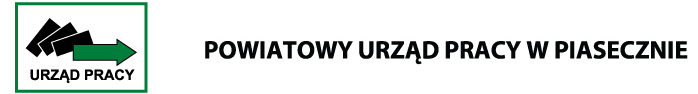 			ul. Szkolna 20 05-500 Piasecznotel. 22 73-76-200					www.puppiaseczno.com					e-mail:sekretariat@puppiaseczno.comMonitoring zawodów deficytowych i nadwyżkowych w powiecie piaseczyńskim w 2018r.Piaseczno, czerwiec  2019Spis treściWstęp ………………………………………………………………..str.  4-8Analiza ogólnej sytuacji na rynku pracy…………………….…..str.  9-20Ranking zawodów deficytowych i nadwyżkowych…………..…str. 20-29Analiza umiejętności i uprawnień ………………………………str. 30-31Analiza rynku edukacyjnego…………………………………….str. 32-33Analiza uczniów ostatnich klas szkół ponadgimnazjalnych …str.33-35Analiza absolwentów szkół ponadgimnazjalnych……………str.36-38Podsumowanie……………………………………………………….str.39-40INFORMACJA SYGNALNA……………………………………….str.41-42Załącznik A Rynek pracy……………………………………………str.43-66Załącznik B Rynek edukacyjny……………………………………...str.67-73Spis tabel……………………………………………………………..str.74WstępPowiatowy Urząd Pracy w Piasecznie zgodnie z zapisami ustawy z dnia 20 kwietnia 2004 r. o promocji zatrudnienia i instytucjach rynku pracy  (Dz. U. z 2018 r. poz. 1245 ze zm.)  realizując zadania samorządu powiatu w zakresie polityki rynku pracy opracował monitoring zawodów deficytowych i nadwyżkowych w powiecie piaseczyńskim w 2018r.	Raport został przygotowany w oparciu o zalecenia metodyczne przygotowane 
w ramach projektu „Opracowanie nowych zaleceń metodycznych prowadzenia monitoringu zawodów deficytowych i nadwyżkowych na lokalnym rynku pracy”.Do opracowania „monitoringu zawodów nadwyżkowych i deficytowych” w powiecie piaseczyńskim posłużyły dane z systemu Syriusz oraz  Systemu Informacji Oświatowej MEN.  Prowadzenie monitoringu zawodów deficytowych i nadwyżkowych powinno umożliwić 
w szczególności realizację następujących zakładanych celów:określenie kierunków i natężenia zmian zachodzących w strukturze zawodowo-kwalifikacyjnej na powiatowym rynku pracy,stworzenie bazy informacyjnej dla przewidywania struktur zawodowo-kwalifikacyjnych w układzie lokalnym, określenie odpowiednich kierunków szkolenia bezrobotnych dla zapewnienia spójności z potrzebami rynku pracy,korektę poziomu, struktury i treści kształcenia zawodowego na poziomie 
ponadgimnazjalnym/ponadpodstawowym,usprawnienie poradnictwa zawodowego poprzez wskazanie zawodów oraz kwalifikacji deficytowych i nadwyżkowych na lokalnych rynkach pracy,ułatwienie realizacji programów specjalnych dla aktywizacji osób długotrwale bezrobotnych w celu promowania ich ponownego zatrudnieniaW celu prawidłowego zrozumienia zagadnień związanych z „Monitoringiem zawodów deficytowych i nadwyżkowych” (MZDiN) należy określić podstawowe definicje tej tematyki. Przez monitoring zawodów deficytowych i nadwyżkowych należy rozumieć proces systematycznego obserwowania zjawisk zachodzących na rynku pracy dotyczących kształtowania popytu na pracę i podaży zasobów pracy w przekroju terytorialno – zawodowym oraz formułowania na tej podstawie ocen, wniosków oraz prognoz niezbędnych dla prawidłowego funkcjonowania systemów: szkolenia bezrobotnych oraz kształcenia zawodowego.Zawody deficytowe to takie, na które istnieje na rynku pracy wyższe zapotrzebowanie niż liczba bezrobotnych w danym zawodzie. Na potrzeby opracowania rankingu zawodów deficytowych zdefiniowano je jako te, dla których liczba ofert pracy jest wyższa niż liczba bezrobotnych, odsetek długotrwale bezrobotnych jest nieznaczny, a odpływ bezrobotnych przewyższa ich napływ w danym okresie sprawozdawczym.Zawody zrównoważone  to takie, na które na rynku pracy występuje zapotrzebowanie zbliżone do liczby bezrobotnych w danym zawodzie. Na potrzeby opracowania rankingu zawodów zrównoważonych zdefiniowano je jako te, dla których liczba ofert pracy jest zbliżona do liczny zarejestrowanych bezrobotnych, odsetek bezrobotnych długotrwale jest nieznaczny, a odpływ bezrobotnych przewyższa ich napływ w danym okresie sprawozdawczym.Zawody nadwyżkowe to takie, na które istnieje na ryku pracy niższe zapotrzebowanie niż liczba bezrobotnych w danym zawodzie. Na potrzeby opracowania rankingu zawodów nadwyżkowych zdefiniowano je  jako te, dla których liczba ofert pracy jest niższa niż liczba bezrobotnych, długotrwałe bezrobocie jest relatywnie wysokie, a napływ bezrobotnych przewyższa ich odpływ w danym okresie sprawozdawczym. Zawód – zgodnie z Klasyfikacją Zawodów i Specjalności (KZiS) definiowany jest jako przynoszący dochód zbiór zadań (zespół czynności) wyodrębnionych w wyniku społecznego podziału pracy, wykonywanych stale lub z niewielkimi zmianami przez poszczególne osoby i wymagających odpowiednich kwalifikacji (wiedzy i umiejętności), zdobytych w wyniku kształcenia lub praktyki. Zawód może dzielić się na specjalności.Umiejętności określono jako zdolność wykonywania odpowiedniej klasy zadań 
w ramach zawodu np. obsługa komputera i wykorzystanie Internetu.Uprawnienia to dodatkowe kwalifikacje zawodowe zdobywane w drodze procesu certyfikacji, dodatkowych szkoleń, egzaminów lub często także po udowodnieniu przebycia wymaganej praktyki; przykładem uprawnienia jest prawo jazdy kat. B.Kwalifikacje to układ wiedzy, umiejętności i uprawnień przydatnych do realizacji składowych zadań zawodowych.Jako lokalny rynek pracy przyjęto powiatowy rynek pracy.Oferta pracy to zgłoszenie przez pracodawcę do powiatowego urzędu pracy lub umieszczenie w internetowych serwisach rekrutacyjnych oraz w Biuletynie Informacji Publicznej, co najmniej jednego wolnego miejsca zatrudnienia lub innej pracy zarobkowej 
w określonym zawodzie lub specjalności w celu znalezienia odpowiedniego pracownika. 
W niniejszej metodologii przez ofertę pracy rozumie się wolne miejsce pracy lub aktywizacji zawodowej.Przez długotrwale bezrobotnych należy rozumieć osoby  pozostające bez pracy powyżej 12-stu miesięcy od zarejestrowania się.Bezrobotny absolwent rozumiany jako bezrobotny do upływu 12-stu miesięcy od dnia określonego w dyplomie, świadectwie  czy innym dokumencie potwierdzającym ukończenie szkoły lub zaświadczenie o ukończeniu kursu.Mierniki, wzory oraz wyjaśnienie stosowanych zmiennych oraz sposób interpretacji.Wskaźnik długotrwałego bezrobocia: – liczba długotrwale bezrobotnych w grupie zawodów k na koniec okresu t, – liczba zarejestrowanych bezrobotnych w grupie zawodów k na koniec okresu t.Wartość wskaźnika informuje o tym, jaki odsetek bezrobotnych w elementarnej grupie zawodów k stanowią długotrwale bezrobotni. Im większa wartość wskaźnika tym więcej osób jest długotrwale bezrobotnych w danej grupie zawodów.	 Przyjmuje wartości od 0% (sytuacja, w której bezrobotni długotrwale nie występują)  do 100% (w przypadku, gdy każdy bezrobotny w elementarnej grupie zawodów k jest długotrwale bezrobotnym).Wskaźnik płynności bezrobotnych:- odpływ bezrobotnych w grupie zawodów k w okresie t.- napływ bezrobotnych w grupie zawodów k w okresie t.< 1   - napływ przewyższa odpływ, co oznacza wzrost liczby bezrobotnych 
w elementarnej grupie zawodów k. =1   - odpływ jest równy napływowi (oba niezerowe), przez co liczba bezrobotnych
 w grupie zawodów k nie ulega zmianie.> 1 odpływ przewyższa napływ, co oznacza spadek bezrobotnych w zawodzie k.Brak wartości  - napływ jest równy zeru.Wskaźnik niedopasowania struktury ofert pracy:W tym wskaźnik struktury ofert pracy PUP: *100Źródło danych w tym zakresie to system Syriusz.Wskaźnik struktury ofert pracy w Internecie: *100Źródło danych: badanie ofert pracy w Internecie.<1 – grupa zawodów, w której oferty pracy są niedoreprezentowane w PUP (oznacza to, że pracodawcy znacznie częściej oferują pracę za pośrednictwem portali internetowych dla tych zawodów)<1 – grupa zawodów, w której oferty pracy są nadreprezentowane w PUP (pracodawcy znacznie częściej poszukują pracowników za pośrednictwem PUP niż w Internecie).Miernik przyjmuje wartości z przedziału <0, +).Wskaźnik dostępności ofert pracy:Miernik informuje o dostępności oferty pracy dla bezrobotnych w danej elementarnej grupie zawodów. Im wyższa wartość wskaźnika, tym dostępność jest niższa. Wartość wskaźnika można interpretować jako przeciętną liczbę bezrobotnych przypadających na 1 ofertę pracy. Im wyższa wartość wskaźnika tym mniejsza szansa na znalezienie zatrudnienia 
w grupie zawodów k. Wskaźnik przyjmuje wartości z przedziału <0,+∞).=0 - brak bezrobotnych w elementarnej grupie zawodów k. Dostępność oferty jest bardzo wysoka, a grupa zawodów k jest maksymalnie deficytowa.<1 -  przeciętnie każdy bezrobotny z danej elementarnej grupy ma szansę znaleźć pracę. Liczba dostępnych ofert pracy przewyższa liczbę bezrobotnych w	grupie zawodów k.>1 - dostępność oferty pracy jest relatywnie niska, gdyż liczba bezrobotnych przewyższa liczbę ofert pracy w grupie zawodów k.Brak wartości – oferty pracy w elementarnej grupie zawodów  k nie są dostępne, w rezultacie szansa znalezienia pracy jest zerowa, a cecha k jest maksymalnie nadwyżkowa.Wskaźnik frakcji  bezrobotnych wśród absolwentów. Jest miernikiem służącym do identyfikacji elementarnych grup zawodów/kierunków nauki 
i szkół, w których absolwenci mają trudności ze znalezieniem pracy.liczba bezrobotnych absolwentów według elementarnych grup zawodów/kierunku nauki bądź typu szkoły (zasadnicza zawodowa, średnia ogólnokształcąca, średnia zawodowa 
i policealna, wyższa) bądź nazwy szkoły/uczelni – stan na koniec grudnia/maja (np. 31.12.2011 i 31.05.2012),– liczba absolwentów szkół ponadgimnazjalnych/wyższych według elementarnych grup zawodów/kierunku nauki bądź typu szkoły (zasadnicza zawodowa, średnia ogólnokształcąca, średnia zawodowa i policealna, wyższa) bądź nazwy szkoły/uczelni– stan za poprzedni rok szkolny/akademicki(np. rok szkolny 2010/2011).Powyższy wskaźnik informuje, jaki odsetek absolwentów w elementarnej grupie zawodów/kierunku nauki/szkoły k stanowią bezrobotni absolwenci w elementarnej grupie zawodów/kierunku nauki/szkoły k (w %). Miernik przyjmuje wartości od 0% (oznacza brak bezrobotnych wśród absolwentów według wybranej specyfikacji) do 100% (sytuacja, w której każdy absolwent w elementarnej grupie zawodów/kierunku nauki/szkoły k jest zarejestrowany jako bezrobotny). Im niższe wskaźnik przyjmuje wartości, tym daną grupę elementarną zawodów/kierunek nauki/szkołę można uznać za bardziej dostosowaną do potrzeb lokalnego rynku pracy, gdyż jej absolwenci znajdują zatrudnienie w ciągu 6 lub 11 miesięcy od ukończenia szkoły. Można również sprawdzić, czy w miarę upływu czasu sytuacja absolwentów ulega poprawie. Efektem może być wykaz szkół z informacją na temat liczby absolwentów i odsetka bezrobotnych absolwentów po 6 i 11 miesiącach od ukończenia szkoły.1.	Analiza ogólnej sytuacji na rynku pracy	W ewidencji Powiatowego Urzędu Pracy w Piasecznie na dzień 31 grudnia 2018 r. liczba osób bezrobotnych wynosiła 3487 osób (w tym 1681 kobiet i 1806 mężczyzn ) oraz 68 osób  poszukujących pracy (w tym 27 kobiet i 41 mężczyzn), co stanowiło łącznie 3555 zarejestrowanych osób. Z prawem do zasiłku zarejestrowanych było 467 osób z tego 247 kobiet i 220 mężczyzn. W stosunku do grudnia 2017r. bezrobocie w powiecie zmniejszyło się o 354 osoby, natomiast w stosunku do stycznia 2018r. poziom bezrobocia na koniec 2018r. zmniejszył się o 376 osób.Stopa bezrobocia na koniec grudnia 2018 r. w powiecie piaseczyńskim kształtowała się na poziomie 4,0%,  dla województwa mazowieckiego 4,9%,  zaś w kraju 5,8%. Tabela nr 1. Liczba bezrobotnych zarejestrowanych w PUP w poszczególnych miesiącach 2018 r.Struktura bezrobotnych ze względu na: czas pozostawania bez pracy, wiek, wykształcenie  i staż pracy na koniec 2018 r. Tabela 2. Struktura bezrobotnychOsoby w szczególnej sytuacji na rynku pracy  - stan na koniec 2018. Tabela 3. Osoby w szczególnej sytuacji na rynku pracy.*Dane zgodne ze sprawozdaniem MPiPS-01Powyższe zestawienie obrazuje, że dominującą  grupą osób znajdujących się 
w szczególnej sytuacji na rynku pracy są długotrwale bezrobotni  1822 osoby, które stanowią  52,2% ogółu zarejestrowanych. Kolejną dużą grupą zarejestrowanych są bezrobotni  powyżej 50 roku życia – 1115 os. – co stanowi 32% ogółu zarejestrowanych. Na koniec  grudnia 2018r. w ewidencji figurowało 615 osób bezrobotnych do 30 roku  - 17,6% ogółu  zarejestrowanych. Następną pod względem wielkości grupą zarejestrowanych były osoby posiadające co najmniej jedno dziecko do 6 r. ż. - jest to 565 osób (z tego 460 kobiet) – co stanowi 16,2% ogółu. Na koniec 2018r. zarejestrowanych  było 159 osób bezrobotnych z orzeczeniem 
o niepełnosprawności, co stanowi 4,5% ogółu figurujących w ewidencji. Najmniej liczną grupą zarejestrowanych bezrobotnych znajdujących się  szczególnej sytuacji na rynku pracy, były osoby korzystające ze świadczeń z pomocy społecznej w liczbie  82 osoby (2,3% ogółu) oraz posiadające co najmniej jedno dziecko niepełnosprawne do 18 roku życia – 11 osób. Osoby w szczególnej sytuacji na rynku pracy to grupa  2790 osób bezrobotnych, co stanowi 80,0% ogółu zarejestrowanych bezrobotnych w PUP w Piasecznie. Grupy zawodów, w których liczba bezrobotnych ( napływ) była największa.W 2018 r. napływ osób bezrobotnych wyniósł 4617 osób, z czego 2134 kobiet (46,2% ogółu zarejestrowanych) oraz 2483 mężczyzn (53,8%  ogółu zarejestrowanych).Tabela 4. Napływ osób bezrobotnych w poszczególnych miesiącach 2018 r. Zawody, w których  nastąpił największy napływ osób bezrobotnych to: sprzedawcy  sklepowi 394 osoby  (8,5% napływu  b.),  magazynierzy –105  osób  ( 2,3% napływu  b.), pracownicy obsługi biurowej 85 osób  (1,84 %  napływu  b.), robotnicy wykonujący prace proste w przemyśle 84 osoby  (1,8 %  napływu  b.). 
Poniższa tabela przedstawia 20 zawodów, w których napływ osób bezrobotnych był największy.Grupy zawodów, w których liczba bezrobotnych (stan na koniec okresu)  była największa.Odnośnie stanu na koniec 2018 dotyczącego  zarejestrowanych bezrobotnych 
w poszczególnych grupach zawodów najwięcej zarejestrowanych osób było 
w następujących  zawodach (na poziomie 4 cyfrowego kodu zawodów): sprzedawcy 351 osób,  robotnicy wykonujący prace proste w przemyśle  92 osoby,  magazynierzy  - 72 osoby, pracownicy obsługi biurowej 70 osób. Poniżej zamieszczona tabela przedstawia grupy 20 zawodów, w których liczba bezrobotnych (stan  na koniec okresu) była  największa w 2018  roku.Grupy zawodów, w których wskaźnik płynności bezrobotnych jest najwyższy  Wskaźnik płynności bezrobotnych – wartość miernika wskazuje na kierunek i natężenie ruchu bezrobotnych w elementarnej grupie zawodów k.> 1 odpływ przewyższa napływ, co oznacza spadek bezrobotnych w zawodzie k.Wyszczególnione w poniższej tabeli dane wskazują na najwyższy wskaźnik płynności bezrobotnych, co oznacza, że osoby posiadające niżej przedstawione zawody znajdują zatrudnienie i wyrejestrowują się z ewidencji Urzędu Pracy. Odpływ osób posiadających wskazane  zawody  jest wyższy niż napływ osób w tych zawodach. Tabela 8. Grupy zawodów, dla których wskaźnik płynności bezrobotnych jest najwyższy  w 2018 rokuGrupy zawodów, w których wskaźnik płynności bezrobotnych jest najmniejszy < 1   - napływ przewyższa odpływ, co oznacza wzrost liczby bezrobotnych 
w elementarnej grupie zawodów k.Najmniejszy wskaźnik płynności bezrobotnych dotyczy 27  zawodów. Wskaźnik płynności bezrobotnych  dla większości wymienionych  niżej grup przyjął wartość  0,00 co oznacza, że we wskazanych grupach  nie znajdują się osoby wyłączone z ewidencji bezrobotnych.  Analiza poszczególnych zawodów wskazuje, że napływ  w tych grupach   miał charakter  jednostkowy. We wskazanych grupach liczba zarejestrowanych na koniec 2018r. była niewielka i w związku z powyższym  wskazane grupy nie odgrywają istotnego znaczenia na lokalnym rynku pracy.Porównanie struktury ofert pracy zgłaszanych do PUP ze strukturą ofert pracy zamieszczanych na publicznych portalach rekrutacyjnych – analiza wskaźnika niedopasowania według wielkich grup zawodówW 2018 r. do Powiatowego Urzędu Pracy w Piasecznie wpłynęło  27 158 ofert pracy,
z czego 423 oferty subsydiowane. Spośród złożonych  27 158 ofert pracy – 25 872 (95,2%)
 to oferty pracy  dla cudzoziemców (m. in. z wysokimi wymogami językowymi) zgłoszone w celu otrzymania informacji o braku możliwości zaspokojenia potrzeb kadrowych pracodawcy w oparciu o rejestry bezrobotnych.Poniższa tabela przedstawia zgłaszane oferty zamieszczone w CBOP  dla powiatu piaseczyńskiego (z Powiatowego  Urzędu  Pracy w Piasecznie, OHP  oraz EURES łącznie 29 967 ofert)  oraz oferty pracy zamieszczane w Internecie (zgłaszane przez firmy z powiatu piaseczyńskiego -  3553 oferty) wg wielkiej grupy zawodów wraz z wyliczeniem wskaźnika  niedopasowania według wielkich grup zawodów. Łącznie  z powiatu piaseczyńskiego w 2018 r w bazie CBOP oraz w Internecie. zgłoszonych zostało 33 520 ofert.  Tabela 10. Oferty pracy w 2018 rokuAnaliza ofert pracy wskazuje, że w 2018r. najwięcej stanowisk pracy zgłoszonych 
w CBOP dotyczyło pracowników  wykonujących prace  proste – 38,78%, następnie dla pracowników usług i sprzedawców  - 15,35%,  techników i średniego personelu – 12,68% 
i pracowników biurowych 12,63%. Najmniej miejsc pracy było zgłoszonych dla pracowników w grupach zawodowych: rolnicy, ogrodnicy, leśnicy  0,37% ofert,  przedstawiciele władz publicznych, wyżsi urzędnicy i kierownicy 1,27% ofert pracy,  operatorzy i monterzy maszyn i urządzeń – 5,39 % ofert.  Wskaźnik niedopasowania struktury ofert pracy przedstawia relację ofert pracy zgłoszonych w 2018r. w CBOP z powiatu  piaseczyńskiego do ofert pracy publikowanych w Internecie. Wysokie wartości wskaźnika oznaczają, że pracodawcy częściej zgłaszają oferty pracy do PUP. Oferty pracy w poszczególnych wielkich grupach zawodów, dla których wartość wskaźnika wynosi powyżej 1  są zgłaszane głównie w urzędzie pracy. Wartości wskaźnika poniżej 1 oznaczają, że przedsiębiorcy poszukując odpowiedniego kandydata do zatrudnienia preferują zamieszczanie ofert w Internecie.Z wyliczonego wskaźnika zróżnicowania  - niedopasowania struktury ofert pracy PUP do ofert zgłaszanych w  Internecie wynika, że pracodawcy najczęściej oferują pracę za pośrednictwem portali internetowych w zawodach:  przedstawiciele władz  publicznych, wyżsi urzędnicy i kierownicy oraz specjaliści (wskaźnik niedopasowania struktury ofert na poziomie 0,14), pracownicy usług i sprzedawcy (wskaźnik niedopasowania 0,72%)  technicy i średni personel (0,77) oraz operatorzy i monterzy maszyn i urządzeń (0,98).2. Ranking zawodów deficytowych i nadwyżkowychZawody maksymalnie deficytoweZawody maksymalnie deficytowe  w 2018r. to: pracownicy wykonujący dorywcze prace proste, operatorzy maszyn przędzalniczych i pokrewni,   robotnicy wykonujący proste prace polowe, sortowacze odpadów, robotnicy budowy dróg,   pracownicy świadczący usługi na ulicach,  lekarze specjaliści (ze specjalizacją ii stopnia lub tytułem specjalisty),   ładowacze nieczystości, monterzy linii elektrycznych, farmaceuci bez specjalizacji lub 
w trakcie specjalizacji, robotnicy przemysłowi i rzemieślnicy gdzie indziej niesklasyfikowani, pracownicy zakładów pogrzebowych, sprzedawcy na targowiskach i bazarach, robotnicy przygotowujący drewno i pokrewni, specjaliści do spraw sprzedaży z dziedziny technologii teleinformatycznych, programiści aplikacji, szlifierze narzędzi i polerowacze metali.W przypadku maksymalnego deficytu liczba bezrobotnych równa jest zero. Z tego względu zawody zaprezentowane zostały według malejącej liczby dostępnych ofert pracy.Tabela 11. Zawody maksymalnie deficytoweZawody deficytowe	Do grupy zawodów deficytowych w 2018r. należą zawody: robotnicy wykonujący prace proste w ogrodnictwie i sadownictwie, tapicerzy i pokrewni, operatorzy maszyn do szycia, praktykujący niekonwencjonalne lub komplementarne metody terapii, pośrednicy pracy i zatrudnienia, pozostali pracownicy zajmujący się sprzątaniem, układacze towarów na półkach, gońcy, bagażowi i pokrewni, robotnicy robót stanu surowego i pokrewni gdzie indziej niesklasyfikowani, operatorzy urządzeń pakujących, znakujących i urządzeń do napełniania butelek, monterzy izolacji, pośrednicy handlowi, diagności laboratoryjni specjaliści, posadzkarze, parkieciarze i glazurnicy, magazynierzy i pokrewni, filolodzy i tłumacze, szklarze, specjaliści do spraw sprzedaży (z wyłączeniem technologii informacyjno-komunikacyjnych), asystenci dentystyczni, operatorzy aparatury medycznej, monterzy gdzie indziej niesklasyfikowani, robotnicy budowlani robót wykończeniowych i pokrewni gdzie indziej niesklasyfikowani, operatorzy maszyn i urządzeń do produkcji wyrobów cementowych, kamiennych i pokrewni, robotnicy czyszczący konstrukcje budowlane i pokrewni, monterzy konstrukcji budowlanych i konserwatorzy budynków, specjaliści do spraw zarządzania zasobami ludzkimi, listonosze i pokrewni, analitycy systemów komputerowych i programiści gdzie indziej niesklasyfikowani, operatorzy maszyn do produkcji wyrobów papierniczych, spedytorzy i pokrewni, agenci sprzedaży bezpośredniejpracownicy obsługi biura gdzie indziej niesklasyfikowani, dealerzy i maklerzy aktywów finansowych, doradcy finansowi i inwestycyjni. W poniższej prezentacji zawody zostały przedstawione według rosnącego wskaźnika dostępności ofert pracy.Zawody zrównoważoneTabela 13. Zawody zrównoważone Źródło: Dane dla powiatu piaseczyńskiego przekazane przez Ministerstwo Rodziny, Pracy i Polityki SpołecznejW tej grupie znalazły się jeden zawody: lekarze dentyści specjaliści (ze specjalizacją II stopnia lub tytułem specjalisty), specjaliści do spraw administracji i rozwoju,  kierownicy do spraw badań i rozwoju, kierownicy w handlu detalicznym i hurtowym, inżynierowie gdzie indziej niesklasyfikowani, specjaliści do spraw rozwoju systemów  informatycznych.Zawody nadwyżkoweZawody nadwyżkowe, które występowały na lokalnym rynku pracy w 2018r.  zgodnie danymi przekazanymi przez MRPiPS  to: opiekunowie dziecięcy, dietetycy i żywieniowcy, operatorzy wprowadzania danych, pracownicy działów kadr, robotnicy leśni i pokrewni,technicy nauk fizycznych i technicznych gdzie indziej niesklasyfikowani, artyści plastycyustawiacze i operatorzy obrabiarek do metali i pokrewni.Wyżej wymienione zawody zostały zaprezentowane według malejącego wskaźnika dostępności ofert pracy. Miernik ten  informuje o dostępności oferty pracy dla bezrobotnych w danej grupie zawodów. Im wyższa wartość wskaźnika, tym dostępność jest niższa. Wartość wskaźnika można interpretować jako przeciętną liczbę bezrobotnych przypadających na 1 ofertę pracy. Im wyższa wartość wskaźnika tym mniejsza szansa na znalezienie zatrudnienia w grupie zawodów k. >1 - dostępność oferty pracy jest relatywnie niska, gdyż liczba bezrobotnych przewyższa liczbę ofert pracy w grupie zawodów k.Tabela 14. Zawody nadwyżkoweZawody maksymalnie nadwyżkoweDo zawodów maksymalnie nadwyżkowych zostały zaliczone elementarne grupy zawodowe: dziennikarze, operatorzy maszyn do wyprawiania futer i skór, ceramicy i pokrewni.
 Ranking  w tym zakresie został przedstawiony według malejącej przeciętnej miesięcznej liczby bezrobotnych. W przypadku  maksymalnej nadwyżki liczba ofert równa jest zero. 
Ze względu na niewielką liczbę zarejestrowanych osób bezrobotnych wykazana nadwyżka nie ma istotnego znaczenia dla sytuacji na lokalnym  rynku  pracy Tabela 15. Zawody maksymalnie nadwyżkowe3. Analiza umiejętności i uprawnieńW tej analizie zostały zaprezentowane dane dotyczące umiejętności i uprawnień według wielkich grup zawodów.  Można  zauważyć, że pracodawcy jako jedno  
z  najczęstszych wymagań z zakresu umiejętności stawili  planowanie i organizowanie  pracy własnej. W przypadku poszukiwania osób na stanowiska pracy  w wielkiej grupie zawodowej  Przedstawiciele władz publicznych, wyższych urzędników i kierowników najważniejszym wymaganiem w  stawianym w ofertach pracy było zarządzanie ludźmi, przywództwo 
(w 6,25% ofert  pracy).  Od Specjalistów wymagana  była umiejętność obsługi komputera i wykorzysta internetu. (1,5%) oraz obsługa, montaż i naprawa urządzeń  technicznych (0,78%) oraz znajomość języków obcych. (0,78%). 
W przypadku Pracowników biurowych pożądaną przez pracodawców umiejętnością była obsługa komputera  i wykorzystanie internetu (4,5%), komunikacja ustna/ komunikatywność (3,60%), sprawność psychofizyczna i psychomotoryczna (1,80%), wyszukiwanie informacji, analiza i wyciąganie wniosków (1,80%), planowanie i organizacja pracy własnej (0,9%).Od pracowników usług i sprzedawców wymagano  komunikatywności ustnej/ komunikatywności (1,20%), sprawności psychofizycznej  i psychomotoryczna (0,90%), współpracy  w zespole (0,60%), planowania i organizacji pracy własnej (0,30%), znajomości  języków obcych (0,30%).W ofertach na stanowiska pracy: robotnicy przemysłowi i rzemieślnicy, wymagano sprawności psychofizycznej i psychomotorycznej (3,36%), obsługi, montażu  i naprawy urządzeń technicznych (2,52%), współpracy  w zespole (0,84%). W przypadku  ofert dla operatorów  i monterów  maszyn  i urządzeń wymagano  sprawności psychofizycznej i psychomotorycznej (6,90%) oraz  obsługi, montażu  i naprawy urządzeń technicznych	(3,45%).Komunikacji  ustnej/ komunikatywności (0,67%), planowania i organizacja pracy własnej (0,67%),  sprawności  psychofizycznej i psychomotorycznej (0,67%) wymagano od pracowników  wykonujących  prace prosteTabela 16. Umiejętności i uprawnienia według wielkich grup zawodów w 2018 roku4. Analiza rynku edukacyjnego 	Analiza rynku edukacyjnego została dokonana w oparciu i liczbę uczniów ostatniego roku i absolwentów szkół ponadgimnazjalnych z terenu powiat piaseczyńskiego. Opisywany raport powinien posłużyć w głównej mierze do określenia kierunków szkoleń oraz korekty poziomu i struktury treści kształcenia zawodowego na poziomie ponadgimnazjalnym.Analiza liczby uczniów ostatnich klas szkół ponadgimnazjalnych umożliwia określenie zasobu przyszłych potencjalnych pracowników lokalnego rynku pracy. Z tego względu zawody deficytowe i nadwyżkowe (wg elementarnych grup zawodów)  zostały porównane 
z liczbą uczniów ostatnich klas szkół ponadgimnazjalnych.Źródła informacji do analizy stanowiły dane pozyskane z Systemu Informacji Oświatowej MEN o liczbie uczniów ostatnich klas szkół ponadgimnazjalnych zawodów i specjalności.Drugą część raportu  na temat rynku edukacyjnego stanowi analiza sytuacji absolwentów szkół ponadgimnazjalnych oraz szkół wyższych na rynku pracy. Celem analizy jest wskazanie w jakim stopniu kompetencje i wiedza uzyskane w trakcie nauki zabezpieczają absolwentów przed koniecznością długotrwałego pozostawania w rejestrach urzędów pracy jako osoby bezrobotne. A zatem pozwala ona na konstruowanie wniosków dla systemu kształcenia.
Analiza została wykonana w oparciu o następujące dane: - liczbę bezrobotnych absolwentów według ostatnio ukończonej szkoły (nazwa i typ szkoły ponadgimnazjalnej lub nazwa uczelni wyższej) oraz bezrobotnych i absolwentów wg zawodu i specjalności (w przypadku absolwentów szkół ponadgimnazjalnych i wyższych) lub kierunku kształcenia (w przypadku absolwentów szkół wyższych) z systemu Syriusz, - liczba uczniów ostatnich klas, w tym którzy zdali egzamin maturalny z Systemu Informacji Oświatowej MEN,- liczbę absolwentów szkół ponadgimnazjalnych według zawodu i specjalności oraz ukończonej szkoły (nazwa i typ szkoły) z Systemu Informacji Oświatowej MEN,- liczbę absolwentów szkół ponadgimnazjalnych, którzy zdali egzamin potwierdzający kwalifikacje zawodowe, według zawodu i specjalności oraz ukończonej szkoły (nazwa i typ szkoły) z Systemu Informacji Oświatowej MEN.W niniejszej analizie za bezrobotnego absolwenta uważa się osobę, która w okresie do upływu 12 miesięcy od dnia określonego w dyplomie, świadectwie czy innym dokumencie potwierdzającym ukończenie szkoły lub zaświadczenie o ukończeniu kursu, pozostaje w reje-strze powiatowego urzędu pracy.Analiza absolwentów szkół ponadgimnazjalnych i wyższych opiera się na: - zestawieniu liczby bezrobotnych absolwentów zarejestrowanych w urzędzie pracy z łączną liczbą absolwentów, z uwzględnieniem posiadanego zawodu/specjalności (w agregacji do elementarnej grupy zawodów), ostatnio ukończonej szkoły (nazwa i typ szkoły) – wskaźnik frakcji bezrobotnych wśród absolwentów,- zestawieniu liczby bezrobotnych absolwentów zarejestrowanych w urzędzie pracy z łączną liczbą bezrobotnych, z uwzględnieniem posiadanego zawodu/specjalności (w agregacji do elementarnej grupy zawodów) – wskaźnik frakcji absolwentów wśród bezrobotnych,- oszacowaniu faktycznej frakcji absolwentów wchodzących na rynek pracy (dotyczy tylko absolwentów szkół ponadgimnazjalnych).Miernikiem służącym do identyfikacji elementarnych grup zawodów/kierunków naukiszkół, w których absolwenci mają trudności ze znalezieniem pracy jest wskaźnik frakcji bezrobotnych wśród absolwentów. Powyższy wskaźnik informuje, jaki odsetek absolwentów w elementarnej grupie zawodów/kierunku nauki/szkoły k stanowią bezrobotni absolwenci w elementarnej grupie zawodów/kierunku nauki/szkoły k (w %). Miernik przyjmuje wartości od 0% (oznacza brak bezrobotnych wśród absolwentów według wybranej specyfikacji) do 100% (sytuacja, w której każdy absolwent w elementarnej grupie zawodów/kierunku nauki/szkoły k jest zarejestrowany jako bezrobotny). Im niższe wskaźnik przyjmuje wartości, tym daną grupę elementarną zawodów/kierunek nauki/szkołę można uznać za bardziej dostosowaną do potrzeb lokalnego rynku pracy, gdyż jej absolwenci znajdują zatrudnienie w ciągu 6 lub 11 miesięcy od ukończenia szkoły. Można również sprawdzić, czy w miarę upływu czasu sytuacja absolwentów ulega poprawie. Efektem może być wykaz szkół z informacją na temat liczby absolwentów i odsetka bezrobotnych absolwentów po 6 i 11 miesiącach od ukończenia szkoły.4.1 Analiza uczniów ostatnich klas szkół ponadgimnazjalnychZawody deficytoweTabela 17. Uczniowie ostatnich klas szkół ponadgimnazjalnych wg elementarnych grup zawodów deficytowych w 2018r.Zawody nadwyżkoweTabela 18. Uczniowie ostatnich klas szkół ponadgimnazjalnych wg elementarnych grup zawodów nadwyżkowych w 2018r.Zawody zrównoważoneTabela 19. Uczniowie ostatnich klas szkół ponadgimnazjalnych wg elementarnych grup zawodów zrównoważonych w 2018r.Źródło: Dane dla powiatu piaseczyńskiego przekazane przez Ministerstwo Rodziny, Pracy i Polityki SpołecznejZ powyższego zestawienia wynika, że zawody, w których kształcona jest młodzież na terenie powiatu piaseczyńskiego nie znalazły się przede wszystkim w grupie zawodów nadwyżkowych. W pozostałych grupach tj. deficytu i równowagi nie zostały wyszczególnione  zawody, które uzyskali absolwenci piaseczyńskich szkół.4.2 Analiza absolwentów szkół ponadgimnazjalnychAnalizując absolwentów oraz bezrobotnych absolwentów według typu  szkoły  można zauważyć, że wskaźnik frakcji  wśród absolwentów ( który informuje,  jaki odsetek  absolwentów w elementarnej grupie zawodów  stanowią bezrobotni absolwenci w elementarnej grupie zawodów),   przyjmuje  największą wartość dla zasadniczej szkoły zawodowej (16,88%)  oraz  technikum (5,53%) – stan  na koniec maja  roku  sprawozdawczego. Tabela 20.  Liczba absolwentów oraz bezrobotnych absolwentów według typu szkoły 
w 2018r.Zgodnie z czterocyfrową elementarną grupą zawodów absolwenci kończący szkoły ponadgimnazjalne  uzyskali w 2018r.  następujące kwalifikacje potwierdzone zdanym egzaminem zawodowym:  technicy wsparcia informatycznego i technicznego – 58 osób, technicy weterynarii 33 osoby;  plastycy, dekoratorzy wnętrz i pokrewni	 - 31 osób, pracownicy do spraw rachunkowości i księgowości	 - 31 osób, pracownicy administracyjni i sekretarze biura zarządu 28 osób, technicy mechanicy – 25 osób,  asystenci dentystyczni – 20 osób, kosmetyczki i pokrewni – 18 osób, technicy rolnictwa i pokrewni – 17 osób, pośrednicy usług biznesowych gdzie indziej niesklasyfikowani – 15 osób, recepcjoniści hotelowi – 15 osób, szefowie kuchni i organizatorzy usług gastronomicznych – 11 osób, konsultanci i inni pracownicy biur podróży - 	9 osób,  spedytorzy i pokrewni – 9 osób, technicy elektronicy i pokrewni  - 9 osób, operatorzy urządzeń teleinformatycznych	 - 8 osób, średni personel ochrony środowiska, medycyny pracy i bhp – 7 osób; średni personel do spraw statystyki i dziedzin pokrewnych	- 5 osób, technicy budownictwa 4 osoby.	Podsumowanie	W ewidencji Powiatowego Urzędu Pracy w Piasecznie na dzień 31 grudnia 2018 r. liczba osób bezrobotnych wynosiła 3487 osób (w tym 1681 kobiet i 1806 mężczyzn ) oraz 68 osób  poszukujących pracy (w tym 27 kobiet i 41 mężczyzn), co stanowiło łącznie 3555 zarejestrowanych osób. Z prawem do zasiłku zarejestrowanych było 467 osób z tego 247 kobiet i 220 mężczyzn. W stosunku do grudnia 2017r. bezrobocie w powiecie zmniejszyło się o 354 osoby, natomiast 
w stosunku do stycznia 2018r. poziom bezrobocia na koniec 2018r. zmniejszył się o 376 osób.Stopa bezrobocia na koniec grudnia 2018 r. w powiecie piaseczyńskim kształtowała się na poziomie 4,0%,  dla województwa mazowieckiego 4,9%,  zaś w kraju 5,8%. 	W 2018 r. do Powiatowego Urzędu Pracy w Piasecznie wpłynęło  27 158 ofert pracy,
z czego 423 oferty subsydiowane. Spośród złożonych  27 158 ofert pracy – 25 872 (95,2%)
 to oferty pracy  dla cudzoziemców (m. in. z wysokimi wymogami językowymi) zgłoszone w celu otrzymania informacji o braku możliwości zaspokojenia potrzeb kadrowych pracodawcy 
 w oparciu o rejestry bezrobotnych. Natomiast w CBOP (z Powiatowego  Urzędu  Pracy 
w Piasecznie, OHP  oraz EURES)  oraz w Internecie  zgłoszonych zostało łącznie 33 520 ofert pracy, z czego najwięcej ofert zgłoszonych zostało na stanowiska w grupach zawodowych takich jak: ręczni pakowacze i znakowacze - 3890 ofert, przedstawiciele handlowi - 2652 oferty, magazynierzy i pokrewni - 2405 ofert, robotnicy wykonujący prace proste w przemyśle gdzie indziej niesklasyfikowani  - 2174 oferty,  robotnicy wykonujący prace proste w budownictwie ogólnym - 1732 oferty, sprzedawcy sklepowi (ekspedienci) - 1707 ofert,  pracownicy wykonujący dorywcze prace proste - 1025 ofert,  pracownicy sprzedaży i pokrewni gdzie indziej niesklasyfikowani  - 889 ofert, pracownicy obsługi biurowej -  685 ofert, pomoce i sprzątaczki biurowe, hotelowe i pokrewne  - 628 ofert, kasjerzy i sprzedawcy biletów 547 ofert, specjaliści do spraw sprzedaży (z wyłączeniem technologii informacyjno-komunikacyjnych)  - 491 ofert, kucharze  - 471 ofert,  pracownicy obsługi biura gdzie indziej niesklasyfikowani  - 443 oferty, pomoce kuchenne  - 431 ofert, zaopatrzeniowcy -  430 ofert,  pracownicy wykonujący prace proste gdzie indziej niesklasyfikowani -  405 ofert, pośrednicy handlowi – 401ofert pracy. 	W 2018 r. napływ osób bezrobotnych wyniósł 4617 osób, z czego 2134 kobiet (46,2% ogółu zarejestrowanych) oraz 2483 mężczyzn (53,8%  ogółu zarejestrowanych). Osoby bezrobotne rejestrujące się w 2018r posiadały następujące zawody: sprzedawcy  sklepowi 394 osoby (8,5% napływu  b.),  magazynierzy –105  osób  ( 2,3% napływu  b.), pracownicy obsługi biurowej 85 osób  (1,84 %  napływu  b.), robotnicy wykonujący prace proste w przemyśle 84 osoby  (1,8 %  napływu  b.). 	Zawody maksymalnie deficytowe, czyli takie, w których  nie było zarejestrowanych osób bezrobotnych  to:  pracownicy wykonujący dorywcze prace proste, operatorzy maszyn przędzalniczych i pokrewni,   robotnicy wykonujący proste prace polowe, sortowacze odpadów, robotnicy budowy dróg,   pracownicy świadczący usługi na ulicach ,  lekarze specjaliści 
(ze specjalizacją ii stopnia lub tytułem specjalisty),   ładowacze nieczystości, monterzy linii elektrycznych, farmaceuci bez specjalizacji lub w trakcie specjalizacji, robotnicy przemysłowi 
i rzemieślnicy gdzie indziej niesklasyfikowani, pracownicy zakładów pogrzebowych, sprzedawcy na targowiskach i bazarach, robotnicy przygotowujący drewno i pokrewni, specjaliści do spraw sprzedaży z dziedziny technologii teleinformatycznych, programiści aplikacji, szlifierze narzędzi 
i polerowacze metali.Do grupy zawodów deficytowych w 2018 r. należą: robotnicy wykonujący prace proste 
w ogrodnictwie i sadownictwie, tapicerzy i pokrewni, operatorzy maszyn do szycia, praktykujący niekonwencjonalne lub komplementarne metody terapii, pośrednicy pracy i zatrudnienia, pozostali pracownicy zajmujący się sprzątaniem, układacze towarów na półkach, gońcy, bagażowi 
i pokrewni, robotnicy robót stanu surowego i pokrewni gdzie indziej niesklasyfikowani, operatorzy urządzeń pakujących, znakujących i urządzeń do napełniania butelek, monterzy izolacji, pośrednicy handlowi, diagności laboratoryjni specjaliści, posadzkarze, parkieciarze i glazurnicy, magazynierzy i pokrewni, filolodzy i tłumacze, szklarze, specjaliści do spraw sprzedaży (z wyłączeniem technologii informacyjno-komunikacyjnych), asystenci dentystyczni, operatorzy aparatury medycznej, monterzy gdzie indziej niesklasyfikowani, robotnicy budowlani robót wykończeniowych i pokrewni gdzie indziej niesklasyfikowani, operatorzy maszyn i urządzeń do produkcji wyrobów cementowych, kamiennych i pokrewni, robotnicy czyszczący konstrukcje budowlane i pokrewni, monterzy konstrukcji budowlanych i konserwatorzy budynków, specjaliści do spraw zarządzania zasobami ludzkimi, listonosze i pokrewni, analitycy systemów komputerowych i programiści gdzie indziej niesklasyfikowani, operatorzy maszyn do produkcji wyrobów papierniczych, spedytorzy i pokrewni, agenci sprzedaży bezpośredniejpracownicy obsługi biura gdzie indziej niesklasyfikowani, dealerzy i maklerzy aktywów finansowych, doradcy finansowi i inwestycyjni.Do zawodów maksymalnie nadwyżkowych zostały zaliczone elementarne grupy zawodowe: dziennikarze, operatorzy maszyn do wyprawiania futer i skór, ceramicy i pokrewni. 
W przypadku  maksymalnej nadwyżki liczba ofert równa jest zero. Ze względu na niewielką liczbę zarejestrowanych osób bezrobotnych wykazana nadwyżka nie miała istotnego znaczenia dla sytuacji na lokalnym  rynku  pracy  	W 2018r.  do zawodów nadwyżkowych zaliczono: opiekunowie dziecięcy, dietetycy 
i żywieniowcy, operatorzy wprowadzania danych, pracownicy działów kadr, robotnicy leśni 
i pokrewni, technicy nauk fizycznych i technicznych gdzie indziej niesklasyfikowani, artyści plastycy, ustawiacze i operatorzy obrabiarek do metali i pokrewni. Analiza rynku edukacyjnego wskazuje, że najliczniejszą grupę absolwentów w 2018r.  stanowili absolwenci liceum ogólnokształcącego – 671 osób, następnie absolwenci szkół policealnych 325 osób, technikum – 235 osób. Najmniej absolwentów ukończyło szkoły zawodowe  - 77 osób oraz szkołę przyspasabiającą do pracy – 15 osób.  Wskaźnik frakcji bezrobotnych absolwentów,  który informuje, jaki odsetek absolwentów w elementarnej grupie zawodów  stanowią bezrobotni absolwenci w elementarnej grupie zawodów  największą wartość przyjmuje dla zasadniczej szkoły zawodowej tj. 16,88% oraz technikum na poziomie 5,38% (stan na koniec grudnia  roku sprawozdawczego).Zawody, które uzyskali absolwenci szkół z terenu powiatu piaseczyńskiego po zakończeniu edukacji w 2018r. (m. in  technicy wsparcia informatycznego i technicznego – 58 osób, technicy weterynarii 33 osoby;  plastycy, dekoratorzy wnętrz i pokrewni	 - 31 osób, pracownicy do spraw rachunkowości i księgowości	 - 31 osób, pracownicy administracyjni 
i sekretarze biura zarządu 28 osób, technicy mechanicy – 25 osób,  asystenci dentystyczni – 20 osób, kosmetyczki i pokrewni – 18 osób, technicy rolnictwa i pokrewni – 17 osób) nie znajdują się w grupach zawodów nadwyżkowych, które powodowałyby wzrost bezrobocia. Załącznik A Rynek pracyZałącznik B Rynek edukacyjnyTabela 23. Liczba absolwentów oraz bezrobotnych absolwentów według ostatnio ukończonej szkoły w 2018 roku Źródło: Dane dla powiatu piaseczyńskiego przekazane przez Ministerstwo Rodziny, Pracy i Polityki SpołecznejTabela 24.  Liczba absolwentów oraz bezrobotnych absolwentów według elementarnej grupy zawodów w 2018 rokuŹródło: Dane dla powiatu piaseczyńskiego przekazane przez Ministerstwo Rodziny, Pracy i Polityki SpołecznejSpis tabelTabela 1. Liczba bezrobotnych w powiecie piaseczyńskim zarejestrowanych w PUP 
w poszczególnych  miesiącach  2018r.Tabela  2. Struktura bezrobotnychTabela  3. Osoby w szczególnej sytuacji na rynku pracy.Tabela  4. Napływ osób bezrobotnych w poszczególnych miesiącach 2018r.Tabela 5. Grupy zawodów, w których liczba bezrobotnych (napływ) jest największa 
w 2018 rokuTabela  6. Grupy zawodów, w których liczba bezrobotnych (stan na koniec okresu) 
jest największa w 2018 rokuTabela 7. Grupy zawodów, dla których wskaźnik długotrwałego bezrobocia jest najwyższy 
w 2018 rokuTabela 8.Grupy zawodów, dla których wskaźnik płynności bezrobotnych jest największy  w 2018 roku  Tabela 22. Bezrobotni, oferty pracy oraz mierniki stosowane w monitoringu w 2018 roku 
                     według elementarnych grup zawodówTabela 23. Liczba absolwentów oraz bezrobotnych absolwentów według ostatnio ukończonej 
                   szkoły w 2018roku Tabela 24.  Liczba absolwentów oraz bezrobotnych absolwentów według elementarnej grupy
                     zawodów w 2018 roku.Stan na dzieńLiczba bezrobotnych w powiecie piaseczyńskim Stopa bezrobocia w powiecie piaseczyńskimStopa bezrobocia w województwie  mazowieckimStopa bezrobocia  kraju31.01.201838634,6%5,8%6,8%28.02. 201838384,5%5,8%6,8%31.03. 201836994,4%5,6%6,6%30.04. 201835934,3%5,4%6,3%31.05. 201834964,1%5,2%6,1%30.06. 201834594,1%5,1%5,8%31.07. 201835054,1%5,1%5,9%31.08. 201835554,2%5,1%5,8%30.09. 201835764,1%4,9%5,7%31.10. 201834213,9%4,8%5,7%30.11. 201834083,9%4,8%5,7%31.12. 201834874,0%4,9%5,8%Liczba bezrobotnych razem W tym liczba bezrobotnych kobietW tym liczba bezrobotnych mężczyznCzas pozostawania bez pracy w miesiącachdo 1343126217Czas pozostawania bez pracy w miesiącach1-3542227315Czas pozostawania bez pracy w miesiącach3-6556279277Czas pozostawania bez pracy w miesiącach6-12582286296Czas pozostawania bez pracy w miesiącach12-24591345245Czas pozostawania bez pracy w miesiącachpow. 24874418456Wiek18-24287163124Wiek25-34781450331Wiek35-44941525416Wiek45-54703327376Wiek55-59480216264Wiek60 lat i więcej2950295Wykształceniewyższe662418244Wykształceniepolicealne i średnie zawodowe661343318Wykształcenieśrednie ogólnokształcące361207154Wykształceniezasadnicze zawodowe553222331Wykształceniegimnazjalne i poniżej1250491759Staż pracy ogółemdo 1 roku300145155Staż pracy ogółem1-5650337313Staż pracy ogółem5-10559293266Staż pracy ogółem10-20703381322Staż pracy ogółem20-30434178256Staż pracy ogółem30 lat i więcej15349104Staż pracy ogółembez stażu688298390Ogółem348716811806Osoby będące  
w szczególnej sytuacji  na rynku pracyDo 30 roku życiaDo 30 roku życiaDługo-trwale bezrobotniPow. 50 roku życiaKorzystające  ze świadczeń pomocy społecznejPosiadające co najmniej jedno dziecko do 6 roku życia Posiadające co najmniej jedno dziecko niepełnosprawne do 18 roku życiaNiepełnosprawniOsoby będące  
w szczególnej sytuacji  na rynku pracyOsoby do 30 r. ż.  ogółemw tym do 25 roku życiaDługo-trwale bezrobotniPow. 50 roku życiaKorzystające  ze świadczeń pomocy społecznejPosiadające co najmniej jedno dziecko do 6 roku życia Posiadające co najmniej jedno dziecko niepełnosprawne do 18 roku życiaNiepełnosprawnikobiety34516392236838460876mężczyźni27012590074844105383Ogółem615287182211158256511159Miesiąc Napływ bezrobotnychNapływ bezrobotnychNapływ bezrobotnychMiesiąc ogółemkobietymężczyźniMiesiąc ogółemkobietymężczyźniMiesiąc ogółemkobietymężczyźniStyczeń	505222 283Luty386176210Marzec	355153202Kwiecień380199181Maj339137202Czerwiec326164162Lipiec413196217Sierpień384207177Wrzesień406213193Październik362163199Listopad380162218Grudzień381142239OGÓŁEM461721342483Tabela 5  Grupy zawodów, w których liczba bezrobotnych (napływ) była  największa 
                w 2018 rokuL.p.KodElementarne grupy zawodówLiczba bezrobotnych (napływ w okresie)15223Sprzedawcy sklepowi (ekspedienci)39424321Magazynierzy i pokrewni10534110Pracownicy obsługi biurowej8549329Robotnicy wykonujący prace proste w przemyśle gdzie indziej niesklasyfikowani8455120Kucharze7467231Mechanicy pojazdów samochodowych7074419Pracownicy obsługi biura gdzie indziej niesklasyfikowani6685141Fryzjerzy6492431Specjaliści do spraw reklamy i marketingu62108189Operatorzy innych maszyn i urządzeń przetwórczych gdzie indziej niesklasyfikowani55115153Gospodarze budynków54129112Pomoce i sprzątaczki biurowe, hotelowe i pokrewne53137222Ślusarze i pokrewni50148322Kierowcy samochodów osobowych i dostawczych49152421Specjaliści do spraw zarządzania i organizacji48165249Pracownicy sprzedaży i pokrewni gdzie indziej niesklasyfikowani48172433Specjaliści do spraw sprzedaży (z wyłączeniem technologii informacyjno-komunikacyjnych)47189333Robotnicy pracujący przy przeładunku towarów45191120Dyrektorzy generalni i zarządzający44209629Pracownicy wykonujący prace proste gdzie indziej niesklasyfikowani42Tabela 6. Grupy zawodów, w których liczba bezrobotnych (stan na koniec okresu) 
                 jest największa w 2018 rokuGrupy zawodów, dla których wskaźnik długotrwałego bezrobocia jest najwyższy.Wartość wskaźnika długotrwałego bezrobocia informuje o tym jaki odsetek bezrobotnych w grupie zawodów k stanowią długotrwale bezrobotni. Im większa wartość wskaźnika,  tym więcej osób jest długotrwale bezrobotnych w danym zawodzie. Wskaźnik przyjmuje wartość od 0% (sytuacja, w której bezrobotni długotrwale nie występują ) do 100% (w przypadku, gdy każdy bezrobotny w elementarnej grupie zawodów k jest długotrwale bezrobotnym). Zaznaczyć tu jednak  należy, że wskazane grupy skupiają tylko pojedyncze osoby bezrobotne, które w większości miały ustalony III profil pomocy.   Tabela 7. Grupy zawodów, dla których wskaźnik długotrwałego bezrobocia 
                 jest najwyższy w 2018 rokuKodElementarne grupy zawodówWskaźnik płynności bezrobotnych1211Kierownicy do spraw finansowych4,006111Rolnicy upraw polowych4,008341Operatorzy wolnobieżnych maszyn rolniczych i leśnych4,001323Kierownicy do spraw budownictwa3,002145Inżynierowie chemicy i pokrewni3,002151Inżynierowie elektrycy3,003255Średni personel ochrony środowiska, medycyny pracy i bhp3,003422Trenerzy, instruktorzy i działacze sportowi3,003522Operatorzy urządzeń telekomunikacyjnych3,002519Analitycy systemów komputerowych i programiści gdzie indziej niesklasyfikowani2,501223Kierownicy do spraw badań i rozwoju2,001330Kierownicy do spraw technologii informatycznych i telekomunikacyjnych2,001411Kierownicy w hotelarstwie2,002351Wizytatorzy i specjaliści metod nauczania2,003143Technicy leśnictwa2,003214Technicy medyczni i dentystyczni2,003315Rzeczoznawcy (z wyłączeniem majątkowych)2,003423Instruktorzy fitness i rekreacji ruchowej2,003439Średni personel w zakresie działalności artystycznej i kulturalnej gdzie indziej niesklasyfikowany2,004212Bukmacherzy, krupierzy i pokrewni2,004313Pracownicy obsługi płacowej2,005419Pracownicy usług ochrony gdzie indziej niesklasyfikowani2,006122Hodowcy drobiu2,007537Kaletnicy, rymarze i pokrewni2,008111Górnicy podziemnej i odkrywkowej eksploatacji złóż i pokrewni2,008114Operatorzy maszyn i urządzeń do produkcji wyrobów cementowych, kamiennych i pokrewni2,008121Operatorzy maszyn i urządzeń do produkcji i przetwórstwa metali2,008156Operatorzy maszyn do produkcji obuwia i pokrewni2,008159Operatorzy maszyn do produkcji wyrobów włókienniczych, futrzarskich i skórzanych gdzie indziej niesklasyfikowani2,008212Monterzy sprzętu elektrycznego2,008342Operatorzy sprzętu do robót ziemnych i urządzeń pokrewnych2,009411Pracownicy przygotowujący posiłki typu fast food2,00Tabela 9. Grupy zawodów, dla których wskaźnik płynności bezrobotnych jest najmniejszy  
w 2018 roku  Kod grupy zawodówNazwa wielkiej grupy zawodówCBOP (PUP+OHP+
EURES)InternetRazemW LICZBACH BEZWZGLĘDNYCHW LICZBACH BEZWZGLĘDNYCHOgółem299673553335201PRZEDSTAWICIELE WŁADZ PUBLICZNYCH, WYŻSI URZĘDNICY I KIEROWNICY3813227032SPECJALIŚCI120499421983TECHNICY I INNY ŚREDNI PERSONEL380158843894PRACOWNICY BIUROWI378533041155PRACOWNICY USŁUG I SPRZEDAWCY460075353536ROLNICY, OGRODNICY, LEŚNICY I RYBACY11201127ROBOTNICY PRZEMYSŁOWI I RZEMIEŚLNICY284813429828OPERATORZY I MONTERZY MASZYN I URZĄDZEŃ161619618129PRACOWNICY WYKONUJĄCY PRACE PROSTE11620236118560SIŁY ZBROJNE000WSKAŹNIK STRUKTURY WEDŁUG ŹRÓDEŁWSKAŹNIK STRUKTURY WEDŁUG ŹRÓDEŁOgółem1PRZEDSTAWICIELE WŁADZ PUBLICZNYCH, WYŻSI URZĘDNICY I KIEROWNICY54,20%45,80%100%2SPECJALIŚCI54,78%45,22%100%3TECHNICY I INNY ŚREDNI PERSONEL86,60%13,40%100%4PRACOWNICY BIUROWI91,98%8,02%100%5PRACOWNICY USŁUG I SPRZEDAWCY85,93%14,07%100%6ROLNICY, OGRODNICY, LEŚNICY I RYBACY100,00%0,00%100%7ROBOTNICY PRZEMYSŁOWI I RZEMIEŚLNICY95,51%4,49%100%8OPERATORZY I MONTERZY MASZYN I URZĄDZEŃ89,18%10,82%100%9PRACOWNICY WYKONUJĄCY PRACE PROSTE98,01%1,99%100%0SIŁY ZBROJNEwskaźnik struktury wg grup w poszczególnych źródłachWskaźnik zróżnicowania (PUP vs. Internet)wskaźnik struktury wg grup w poszczególnych źródłachWskaźnik zróżnicowania (PUP vs. Internet)Ogółem1PRZEDSTAWICIELE WŁADZ PUBLICZNYCH, WYŻSI URZĘDNICY I KIEROWNICY1,27%9,06%0,14 2SPECJALIŚCI4,02%27,98%0,14 3TECHNICY I INNY ŚREDNI PERSONEL12,68%16,55%0,77 4PRACOWNICY BIUROWI12,63%9,29%1,36 5PRACOWNICY USŁUG I SPRZEDAWCY15,35%21,19%0,72 6ROLNICY, OGRODNICY, LEŚNICY I RYBACY0,37%0,00%7ROBOTNICY PRZEMYSŁOWI I RZEMIEŚLNICY9,50%3,77%2,52 8OPERATORZY I MONTERZY MASZYN I URZĄDZEŃ5,39%5,52%0,98 9PRACOWNICY WYKONUJĄCY PRACE PROSTE38,78%6,64%5,84 0SIŁY ZBROJNE0,00%0,00%MAKSYMALNY DEFICYT*MAKSYMALNY DEFICYT*MAKSYMALNY DEFICYT*MAKSYMALNY DEFICYT*MAKSYMALNY DEFICYT*KodElementarna grupa zawodówLiczba dostępnych ofert pracyOdsetek ofert subsydiowanych w CBOP (PUP+OHP+EURES) (%)Odsetek miejsc aktywizacji zawodowej (%)9622Pracownicy wykonujący dorywcze prace proste850,000,008151Operatorzy maszyn przędzalniczych i pokrewni130,000,009211Robotnicy wykonujący proste prace polowe120,000,009612Sortowacze odpadów110,000,007116Robotnicy budowy dróg110,000,009510Pracownicy świadczący usługi na ulicach100,000,002212Lekarze specjaliści (ze specjalizacją II stopnia lub tytułem specjalisty)70,009611Ładowacze nieczystości40,000,007413Monterzy linii elektrycznych30,000,002281Farmaceuci bez specjalizacji lub w trakcie specjalizacji20,007549Robotnicy przemysłowi i rzemieślnicy gdzie indziej niesklasyfikowani10,000,005163Pracownicy zakładów pogrzebowych1100,000,005211Sprzedawcy na targowiskach i bazarach10,000,007521Robotnicy przygotowujący drewno i pokrewni10,000,002434Specjaliści do spraw sprzedaży z dziedziny technologii teleinformatycznych10,002514Programiści aplikacji10,007224Szlifierze narzędzi i polerowacze metali10,000,00Tabela 12. Ranking elementarnych grup zawodów deficytowych w 2018 rokuTabela 12. Ranking elementarnych grup zawodów deficytowych w 2018 rokuTabela 12. Ranking elementarnych grup zawodów deficytowych w 2018 rokuTabela 12. Ranking elementarnych grup zawodów deficytowych w 2018 rokuTabela 12. Ranking elementarnych grup zawodów deficytowych w 2018 rokuTabela 12. Ranking elementarnych grup zawodów deficytowych w 2018 rokuTabela 12. Ranking elementarnych grup zawodów deficytowych w 2018 rokuTabela 12. Ranking elementarnych grup zawodów deficytowych w 2018 rokuTabela 12. Ranking elementarnych grup zawodów deficytowych w 2018 rokuDEFICYTDEFICYTDEFICYTDEFICYTDEFICYTDEFICYTDEFICYTDEFICYTDEFICYTKodElementarna grupa zawodówŚredniomiesięczna liczba bezrobotnychŚredniomiesięczna liczba dostępnych ofert pracyWskaźnik dostępności ofert pracyWskaźnik długotrwałego bezrobociaWskaźnik płynności bezrobotnychOdsetek ofert subsydiowanych w CBOP (PUP+OHP+EURES) (%)Odsetek miejsc aktywizacji zawodowej (%)9214Robotnicy wykonujący prace proste w ogrodnictwie i sadownictwie0,0815,000,011,000,000,007534Tapicerzy i pokrewni0,5031,920,020,000,008153Operatorzy maszyn do szycia0,4220,080,020,000,003230Praktykujący niekonwencjonalne lub komplementarne metody terapii0,176,420,032,440,003333Pośrednicy pracy 
i zatrudnienia0,255,080,051,007,697,699129Pozostali pracownicy zajmujący się sprzątaniem2,2539,830,0633,331,000,000,009334Układacze towarów na półkach1,7523,920,0733,331,000,000,009621Gońcy, bagażowi i pokrewni0,334,500,070,000,007119Robotnicy robót stanu surowego i pokrewni gdzie indziej niesklasyfikowani0,503,920,131,500,000,008183Operatorzy urządzeń pakujących, znakujących 
i urządzeń do napełniania butelek0,503,830,131,500,000,007124Monterzy izolacji0,171,250,1333,330,003324Pośrednicy handlowi4,9234,830,140,001,000,000,002272Diagności laboratoryjni specjaliści0,251,420,180,007122Posadzkarze, parkieciarze 
i glazurnicy4,0018,580,2225,001,253,480,004321Magazynierzy i pokrewni78,00290,250,2747,221,080,250,122643Filolodzy i tłumacze5,6720,580,2850,001,000,000,007125Szklarze0,501,500,330,000,002433Specjaliści do spraw sprzedaży (z wyłączeniem technologii informacyjno-komunikacyjnych)31,4289,580,3535,481,150,810,813251Asystenci dentystyczni0,832,170,381,5050,000,003211Operatorzy aparatury medycznej0,421,080,380,000,008219Monterzy gdzie indziej niesklasyfikowani8,1719,250,4250,001,000,000,007129Robotnicy budowlani robót wykończeniowych i pokrewni gdzie indziej niesklasyfikowani3,337,500,4433,331,006,676,678114Operatorzy maszyn 
i urządzeń do produkcji wyrobów cementowych, kamiennych i pokrewni0,671,420,472,000,007133Robotnicy czyszczący konstrukcje budowlane 
i pokrewni0,500,920,551,000,007111Monterzy konstrukcji budowlanych i konserwatorzy budynków5,088,670,5933,331,602,501,252423Specjaliści do spraw zarządzania zasobami ludzkimi8,0813,670,5940,001,170,000,004412Listonosze i pokrewni5,008,250,6140,001,673,031,012519Analitycy systemów komputerowych i programiści gdzie indziej niesklasyfikowani2,003,250,620,002,5020,0020,008143Operatorzy maszyn do produkcji wyrobów papierniczych1,332,080,640,001,500,000,003331Spedytorzy i pokrewni3,334,920,6833,331,0042,8642,865243Agenci sprzedaży bezpośredniej4,756,830,7050,001,500,000,004419Pracownicy obsługi biura gdzie indziej niesklasyfikowani37,8353,920,7036,111,000,230,233311Dealerzy i maklerzy aktywów finansowych0,670,920,730,001,000,002412Doradcy finansowi i inwestycyjni2,002,330,8650,001,500,00RÓWNOWAGARÓWNOWAGARÓWNOWAGARÓWNOWAGARÓWNOWAGARÓWNOWAGARÓWNOWAGAKodElementarna grupa zawodówŚredniomiesięczna liczba bezrobotnychŚredniomiesięczna liczba dostępnych ofert pracyWskaźnik dostępności ofert pracyOdsetek ofert subsydiowanych 
w CBOP (PUP+OHP+EURES) (%)Odsetek miejsc aktywizacji zawodowej (%)2262Lekarze dentyści specjaliści (ze specjalizacją II stopnia lub tytułem specjalisty)0,830,920,910,002422Specjaliści do spraw administracji i rozwoju20,6722,080,9416,6716,671223Kierownicy do spraw badań i rozwoju1,331,420,940,001420Kierownicy w handlu detalicznym i hurtowym8,838,751,010,000,002149Inżynierowie gdzie indziej niesklasyfikowani2,252,171,0433,3333,332512Specjaliści do spraw rozwoju systemów informatycznych1,000,921,090,00NADWYŻKANADWYŻKANADWYŻKANADWYŻKANADWYŻKANADWYŻKANADWYŻKANADWYŻKANADWYŻKAKodElementarna grupa zawodówŚredniomiesięczna liczba bezrobotnychŚredniomiesięczna liczba dostępnych ofert pracyWskaźnik dostępności ofert pracyWskaźnik długotrwałego bezrobociaWskaźnik płynności bezrobotnychOdsetek ofert subsydiowanych w CBOP (PUP+OHP+EURES) (%)Odsetek miejsc aktywizacji zawodowej (%)5311Opiekunowie dziecięcy5,250,1731,5066,670,800,000,003220Dietetycy i żywieniowcy4,080,2516,3360,000,60100,0033,334132Operatorzy wprowadzania danych2,330,1714,0066,670,500,000,004415Pracownicy działów kadr3,000,674,5066,670,880,000,006210Robotnicy leśni i pokrewni2,920,674,3766,670,000,000,003119Technicy nauk fizycznych i technicznych gdzie indziej niesklasyfikowani19,086,582,9063,160,8010,0010,002651Artyści plastycy4,171,832,2760,000,670,007223Ustawiacze i operatorzy obrabiarek do metali i pokrewni19,009,002,1156,250,810,000,00MAKSYMALNA NADWYŻKA*MAKSYMALNA NADWYŻKA*MAKSYMALNA NADWYŻKA*KodElementarna grupa zawodówLiczba bezrobotnych2642Dziennikarze78155Operatorzy maszyn do wyprawiania futer i skór47314Ceramicy i pokrewni1Kod grupy zawodówWielka grupa zawodówSTRONA POPYTOWA RYNKU PRACYSTRONA POPYTOWA RYNKU PRACYUmiejętności wymagane 
w ofertach pracyOdsetek ofert pracy (%)**1PRZEDSTAWICIELE WŁADZ PUBLICZNYCH, WYŻSI URZĘDNICY I KIEROWNICYZarządzanie ludźmi/ przywództwo6,252SPECJALIŚCIObsługa komputera 
 i wykorzystanie internetu1,552SPECJALIŚCIObsługa, montaż i naprawa urządzeń technicznych0,782SPECJALIŚCIZnajomość języków obcych0,784PRACOWNICY BIUROWIObsługa komputera 
i wykorzystanie internetu4,504PRACOWNICY BIUROWIKomunikacja ustna/ komunikatywność3,604PRACOWNICY BIUROWISprawność psychofizyczna 
i psychomotoryczna1,804PRACOWNICY BIUROWIWyszukiwanie informacji, analiza i wyciąganie wniosków1,804PRACOWNICY BIUROWIPlanowanie i organizacja pracy własnej0,905PRACOWNICY USŁUG I SPRZEDAWCYKomunikacja ustna/ komunikatywność1,205PRACOWNICY USŁUG I SPRZEDAWCYSprawność psychofizyczna 
i psychomotoryczna0,905PRACOWNICY USŁUG I SPRZEDAWCYWspółpraca w zespole0,605PRACOWNICY USŁUG I SPRZEDAWCYPlanowanie i organizacja pracy własnej0,305PRACOWNICY USŁUG I SPRZEDAWCYZnajomość języków obcych0,307ROBOTNICY PRZEMYSŁOWI I RZEMIEŚLNICYSprawność psychofizyczna 
i psychomotoryczna3,367ROBOTNICY PRZEMYSŁOWI I RZEMIEŚLNICYObsługa, montaż i naprawa urządzeń technicznych2,527ROBOTNICY PRZEMYSŁOWI I RZEMIEŚLNICYWspółpraca w zespole0,848OPERATORZY I MONTERZY MASZYN I URZĄDZEŃSprawność psychofizyczna 
i psychomotoryczna6,908OPERATORZY I MONTERZY MASZYN I URZĄDZEŃObsługa, montaż i naprawa urządzeń technicznych3,459PRACOWNICY WYKONUJĄCY PRACE PROSTEKomunikacja ustna/ komunikatywność0,679PRACOWNICY WYKONUJĄCY PRACE PROSTEPlanowanie i organizacja pracy własnej0,679PRACOWNICY WYKONUJĄCY PRACE PROSTESprawność psychofizyczna i psychomotoryczna0,67* Odsetek bezrobotnych wyliczany jest jako iloraz stanu bezrobotnych z danym uprawnieniem w ramach wielkiej grupy zawodów do całkowitego stanu bezrobotnych w ramach wielkiej grupy zawodów.* Odsetek bezrobotnych wyliczany jest jako iloraz stanu bezrobotnych z danym uprawnieniem w ramach wielkiej grupy zawodów do całkowitego stanu bezrobotnych w ramach wielkiej grupy zawodów.* Odsetek bezrobotnych wyliczany jest jako iloraz stanu bezrobotnych z danym uprawnieniem w ramach wielkiej grupy zawodów do całkowitego stanu bezrobotnych w ramach wielkiej grupy zawodów.* Odsetek bezrobotnych wyliczany jest jako iloraz stanu bezrobotnych z danym uprawnieniem w ramach wielkiej grupy zawodów do całkowitego stanu bezrobotnych w ramach wielkiej grupy zawodów.** Odsetek ofert pracy liczony jest jako iloraz napływu ofert pracy, w których dana umiejętność lub uprawnienie jest wymagań do całkowitego napływu ofert pracy w ramach danej wielkiej grupy zawodów (PUP+Intemet).** Odsetek ofert pracy liczony jest jako iloraz napływu ofert pracy, w których dana umiejętność lub uprawnienie jest wymagań do całkowitego napływu ofert pracy w ramach danej wielkiej grupy zawodów (PUP+Intemet).** Odsetek ofert pracy liczony jest jako iloraz napływu ofert pracy, w których dana umiejętność lub uprawnienie jest wymagań do całkowitego napływu ofert pracy w ramach danej wielkiej grupy zawodów (PUP+Intemet).** Odsetek ofert pracy liczony jest jako iloraz napływu ofert pracy, w których dana umiejętność lub uprawnienie jest wymagań do całkowitego napływu ofert pracy w ramach danej wielkiej grupy zawodów (PUP+Intemet).Elementarna grupa zawodówElementarna grupa zawodówLiczba uczniów ostatnich klas szkół ponadgimnazjalnychKodNazwa2212Lekarze specjaliści (ze specjalizacją II stopnia lub tytułem specjalisty)02272Diagności laboratoryjni specjaliści02281Farmaceuci bez specjalizacji lub w trakcie specjalizacji02412Doradcy finansowi i inwestycyjni02423Specjaliści do spraw zarządzania zasobami ludzkimi02433Specjaliści do spraw sprzedaży (z wyłączeniem technologii informacyjno-komunikacyjnych)02434Specjaliści do spraw sprzedaży z dziedziny technologii teleinformatycznych02514Programiści aplikacji02519Analitycy systemów komputerowych i programiści gdzie indziej niesklasyfikowani02643Filolodzy i tłumacze03211Operatorzy aparatury medycznej03230Praktykujący niekonwencjonalne lub komplementarne metody terapii03251Asystenci dentystyczni03311Dealerzy i maklerzy aktywów finansowych03324Pośrednicy handlowi03331Spedytorzy i pokrewni03333Pośrednicy pracy i zatrudnienia04321Magazynierzy i pokrewni04412Listonosze i pokrewni04419Pracownicy obsługi biura gdzie indziej niesklasyfikowani05163Pracownicy zakładów pogrzebowych05211Sprzedawcy na targowiskach i bazarach05243Agenci sprzedaży bezpośredniej07111Monterzy konstrukcji budowlanych i konserwatorzy budynków07116Robotnicy budowy dróg07119Robotnicy robót stanu surowego i pokrewni gdzie indziej niesklasyfikowani07122Posadzkarze, parkieciarze i glazurnicy07124Monterzy izolacji07125Szklarze07129Robotnicy budowlani robót wykończeniowych i pokrewni gdzie indziej niesklasyfikowani07133Robotnicy czyszczący konstrukcje budowlane i pokrewni07224Szlifierze narzędzi i polerowacze metali07413Monterzy linii elektrycznych07521Robotnicy przygotowujący drewno i pokrewni07534Tapicerzy i pokrewni07549Robotnicy przemysłowi i rzemieślnicy gdzie indziej niesklasyfikowani08114Operatorzy maszyn i urządzeń do produkcji wyrobów cementowych, kamiennych i pokrewni08143Operatorzy maszyn do produkcji wyrobów papierniczych08151Operatorzy maszyn przędzalniczych i pokrewni08153Operatorzy maszyn do szycia08183Operatorzy urządzeń pakujących, znakujących i urządzeń do napełniania butelek08219Monterzy gdzie indziej niesklasyfikowani09129Pozostali pracownicy zajmujący się sprzątaniem09211Robotnicy wykonujący proste prace polowe09214Robotnicy wykonujący prace proste w ogrodnictwie i sadownictwie09334Układacze towarów na półkach09510Pracownicy świadczący usługi na ulicach09611Ładowacze nieczystości09612Sortowacze odpadów09621Gońcy, bagażowi i pokrewni09622Pracownicy wykonujący dorywcze prace proste0Elementarna grupa zawodówElementarna grupa zawodówLiczba uczniów ostatnich klas szkół ponadgimnazjalnychKodNazwa2642Dziennikarze02651Artyści plastycy03119Technicy nauk fizycznych i technicznych gdzie indziej niesklasyfikowani03220Dietetycy i żywieniowcy04132Operatorzy wprowadzania danych04415Pracownicy działów kadr05311Opiekunowie dziecięcy06210Robotnicy leśni i pokrewni07223Ustawiacze i operatorzy obrabiarek do metali i pokrewni07314Ceramicy i pokrewni08155Operatorzy maszyn do wyprawiania futer i skór0Elementarna grupa zawodówElementarna grupa zawodówLiczba uczniów ostatnich klas szkół ponadgimnazjalnychKodNazwa1223Kierownicy do spraw badań i rozwoju01420Kierownicy w handlu detalicznym i hurtowym02149Inżynierowie gdzie indziej niesklasyfikowani02262Lekarze dentyści specjaliści (ze specjalizacją II stopnia lub tytułem specjalisty)02422Specjaliści do spraw administracji i rozwoju02512Specjaliści do spraw rozwoju systemów informatycznych0Typ szkołyLiczba absolwentów w roku szkolnym kończącym się w roku sprawozdawczymLiczba absolwentów w roku szkolnym kończącym się w roku sprawozdawczymLiczba bezrobotnych absolwentówWskaźnik frakcji bezrobotnych absolwentów wśród absolwentów (%)ogółemposiadający tytuł zawodowy*stan na koniec grudnia roku sprawozdawczegostan na koniec grudnia roku sprawozdawczegozasadnicza szkoła zawodowa77531316,88%szkoła przysposabiająca do pracy150technikum235176135,53%liceum ogólnokształcące671162,38%liceum profilowane0liceum uzupełniające0szkoła policealna32522461,85%Tabela 21. Liczba absolwentów oraz bezrobotnych absolwentów według elementarnej grupy zawodów w 2018 roku.Tabela 21. Liczba absolwentów oraz bezrobotnych absolwentów według elementarnej grupy zawodów w 2018 roku.Tabela 21. Liczba absolwentów oraz bezrobotnych absolwentów według elementarnej grupy zawodów w 2018 roku.Tabela 21. Liczba absolwentów oraz bezrobotnych absolwentów według elementarnej grupy zawodów w 2018 roku.Tabela 21. Liczba absolwentów oraz bezrobotnych absolwentów według elementarnej grupy zawodów w 2018 roku.Tabela 21. Liczba absolwentów oraz bezrobotnych absolwentów według elementarnej grupy zawodów w 2018 roku.Tabela 21. Liczba absolwentów oraz bezrobotnych absolwentów według elementarnej grupy zawodów w 2018 roku.Tabela 21. Liczba absolwentów oraz bezrobotnych absolwentów według elementarnej grupy zawodów w 2018 roku.Nazwa elementarnej grupy zawodówLiczba absolwentów 
w roku szkolnym kończącym się w roku sprawozdawczymLiczba absolwentów 
w roku szkolnym kończącym się w roku sprawozdawczymLiczba bezrobotnych absolwentów**Liczba bezrobotnychWskaźnik frakcji bezrobotnych absolwentów wśród absolwentów (%)Wskaźnik frakcji bezrobotnych absolwentów wśród absolwentów (%)Wskaźnik frakcji bezrobotnych absolwentów wśród bezrobotnychogółemposiadający tytuł zawodowy*koniec  XII roku sprawozd.koniec XII roku sprawozd.koniec XII roku sprawozd.koniec XII roku sprawozd.koniec XII roku sprawozd.Asystenci dentystyczni202000Asystenci nauczycieli11100,00%100,00%Blacharze010,00%0,00%Elektromechanicy i elektromonterzy010,00%0,00%Filolodzy i tłumacze010,00%0,00%Fotografowie1250,00%50,00%Fryzjerzy1333,33%33,33%Kelnerzy010,00%0,00%Konstruktorzy
 i krojczowie odzieży010,00%0,00%Konsultanci i inni pracownicy biur podróży99010,00%0,00%0,00%Kosmetyczki i pokrewni1818020,00%0,00%0,00%Krawcy, kuśnierze, kapelusznicy i pokrewni010,00%0,00%Kucharze0140,00%0,00%Mechanicy pojazdów samochodowych020,00%0,00%Monterzy sprzętu elektronicznego010,00%0,00%Ogrodnicy010,00%0,00%Operatorzy maszyn i urządzeń do produkcji wyrobów spożywczych
 i pokrewni010,00%0,00%Operatorzy urządzeń do rejestracji i transmisji obrazu i dźwięku010,00%0,00%Operatorzy urządzeń teleinformatycznych881212,50%50,00%50,00%Operatorzy urządzeń telekomunikacyjnych010,00%0,00%Piekarze, cukiernicy 
i pokrewni010,00%0,00%Plastycy, dekoratorzy wnętrz i pokrewni313100Posadzkarze, parkieciarze 
i glazurnicy010,00%0,00%Pośrednicy usług biznesowych gdzie indziej niesklasyfikowani1515030,00%0,00%0,00%Pracownicy administracyjni i sekretarze biura zarządu2828060,00%0,00%0,00%Pracownicy do spraw rachunkowości i księgowości313100Pracownicy ochrony osób 
i mienia010,00%0,00%Pracownicy usług ochrony gdzie indziej niesklasyfikowani010,00%0,00%Recepcjoniści hotelowi1515050,00%0,00%0,00%Specjaliści do spraw księgowości i rachunkowości010,00%0,00%Specjaliści do spraw reklamy i marketingu010,00%0,00%Specjaliści do spraw zarządzania i organizacji020,00%0,00%Spedytorzy i pokrewni99010,00%0,00%0,00%Sprzedawcy sklepowi (ekspedienci)030,00%0,00%Szefowie kuchni 
i organizatorzy usług gastronomicznych1111020,00%0,00%0,00%Technicy budownictwa4400Technicy elektronicy
i pokrewni99030,00%0,00%0,00%Technicy farmaceutyczni010,00%0,00%Technicy fizjoterapii 
i masażyści1425,00%25,00%Technicy mechanicy2525060,00%0,00%0,00%Technicy nauk chemicznych, fizycznych 
i pokrewni010,00%0,00%Technicy nauk fizycznych
i technicznych gdzie indziej niesklasyfikowani030,00%0,00%Technicy rolnictwai pokrewni1717020,00%0,00%0,00%Technicy weterynarii3333133,03%33,33%33,33%Technicy wsparcia informatycznego 
i technicznego5858060,00%0,00%0,00%Średni personel do spraw statystyki i dziedzin pokrewnych5511020,00%10,00%10,00%Średni personel ochrony środowiska, medycyny pracy i bhp7700* Liczba absolwentów, którzy zdali egzamin potwierdzający kwalifikacje zawodowe.* Liczba absolwentów, którzy zdali egzamin potwierdzający kwalifikacje zawodowe.* Liczba absolwentów, którzy zdali egzamin potwierdzający kwalifikacje zawodowe.* Liczba absolwentów, którzy zdali egzamin potwierdzający kwalifikacje zawodowe.* Liczba absolwentów, którzy zdali egzamin potwierdzający kwalifikacje zawodowe.* Liczba absolwentów, którzy zdali egzamin potwierdzający kwalifikacje zawodowe.* Liczba absolwentów, którzy zdali egzamin potwierdzający kwalifikacje zawodowe.* Liczba absolwentów, którzy zdali egzamin potwierdzający kwalifikacje zawodowe.** Wg zawodu wyuczonego.** Wg zawodu wyuczonego.** Wg zawodu wyuczonego.** Wg zawodu wyuczonego.** Wg zawodu wyuczonego.** Wg zawodu wyuczonego.** Wg zawodu wyuczonego.** Wg zawodu wyuczonego.ZAWODY DEFICYTOWE I NADWYŻKOWEw Powiat piaseczyński INFORMACJA SYGNALNA 2018 R. SekcjaZaklasyfikowanieGrupa elementarnaGrupa elementarnaGrupa elementarnaDEFICYTzawód maksymalnie deficytowyPracownicy wykonujący dorywcze prace prostePracownicy wykonujący dorywcze prace prostePracownicy wykonujący dorywcze prace prosteDEFICYTzawód maksymalnie deficytowyOperatorzy maszyn przędzalniczych i pokrewniOperatorzy maszyn przędzalniczych i pokrewniOperatorzy maszyn przędzalniczych i pokrewniDEFICYTzawód maksymalnie deficytowyRobotnicy wykonujący proste prace poloweRobotnicy wykonujący proste prace poloweRobotnicy wykonujący proste prace poloweDEFICYTzawód maksymalnie deficytowySortowacze odpadówSortowacze odpadówSortowacze odpadówDEFICYTzawód maksymalnie deficytowyRobotnicy budowy drógRobotnicy budowy drógRobotnicy budowy drógDEFICYTzawód maksymalnie deficytowyPracownicy świadczący usługi na ulicachPracownicy świadczący usługi na ulicachPracownicy świadczący usługi na ulicachDEFICYTzawód maksymalnie deficytowyLekarze specjaliści (ze specjalizacją II stopnia lub tytułem specjalisty)Lekarze specjaliści (ze specjalizacją II stopnia lub tytułem specjalisty)Lekarze specjaliści (ze specjalizacją II stopnia lub tytułem specjalisty)DEFICYTzawód maksymalnie deficytowyŁadowacze nieczystościŁadowacze nieczystościŁadowacze nieczystościDEFICYTzawód maksymalnie deficytowyMonterzy linii elektrycznychMonterzy linii elektrycznychMonterzy linii elektrycznychDEFICYTzawód maksymalnie deficytowyFarmaceuci bez specjalizacji lub w trakcie specjalizacjiFarmaceuci bez specjalizacji lub w trakcie specjalizacjiFarmaceuci bez specjalizacji lub w trakcie specjalizacjiDEFICYTzawód maksymalnie deficytowyRobotnicy przemysłowi i rzemieślnicy gdzie indziej niesklasyfikowaniRobotnicy przemysłowi i rzemieślnicy gdzie indziej niesklasyfikowaniRobotnicy przemysłowi i rzemieślnicy gdzie indziej niesklasyfikowaniDEFICYTzawód maksymalnie deficytowyPracownicy zakładów pogrzebowychPracownicy zakładów pogrzebowychPracownicy zakładów pogrzebowychDEFICYTzawód maksymalnie deficytowySprzedawcy na targowiskach i bazarachSprzedawcy na targowiskach i bazarachSprzedawcy na targowiskach i bazarachDEFICYTzawód maksymalnie deficytowyRobotnicy przygotowujący drewno i pokrewniRobotnicy przygotowujący drewno i pokrewniRobotnicy przygotowujący drewno i pokrewniDEFICYTzawód maksymalnie deficytowyProgramiści aplikacjiProgramiści aplikacjiProgramiści aplikacjiDEFICYTzawód maksymalnie deficytowySpecjaliści do spraw sprzedaży z dziedziny technologii teleinformatycznychSpecjaliści do spraw sprzedaży z dziedziny technologii teleinformatycznychSpecjaliści do spraw sprzedaży z dziedziny technologii teleinformatycznychDEFICYTzawód maksymalnie deficytowySzlifierze narzędzi i polerowacze metaliSzlifierze narzędzi i polerowacze metaliSzlifierze narzędzi i polerowacze metaliDEFICYTzawód deficytowyRobotnicy wykonujący prace proste w ogrodnictwie i sadownictwieRobotnicy wykonujący prace proste w ogrodnictwie i sadownictwieRobotnicy wykonujący prace proste w ogrodnictwie i sadownictwieDEFICYTzawód deficytowyTapicerzy i pokrewniTapicerzy i pokrewniTapicerzy i pokrewniDEFICYTzawód deficytowyOperatorzy maszyn do szyciaOperatorzy maszyn do szyciaOperatorzy maszyn do szyciaDEFICYTzawód deficytowyPraktykujący niekonwencjonalne lub komplementarne metody terapiiPraktykujący niekonwencjonalne lub komplementarne metody terapiiPraktykujący niekonwencjonalne lub komplementarne metody terapiiDEFICYTzawód deficytowyPośrednicy pracy i zatrudnieniaPośrednicy pracy i zatrudnieniaPośrednicy pracy i zatrudnieniaDEFICYTzawód deficytowyPozostali pracownicy zajmujący się sprzątaniemPozostali pracownicy zajmujący się sprzątaniemPozostali pracownicy zajmujący się sprzątaniemDEFICYTzawód deficytowyUkładacze towarów na półkachUkładacze towarów na półkachUkładacze towarów na półkachDEFICYTzawód deficytowyGońcy, bagażowi i pokrewniGońcy, bagażowi i pokrewniGońcy, bagażowi i pokrewniDEFICYTzawód deficytowyRobotnicy robót stanu surowego i pokrewni gdzie indziej niesklasyfikowaniRobotnicy robót stanu surowego i pokrewni gdzie indziej niesklasyfikowaniRobotnicy robót stanu surowego i pokrewni gdzie indziej niesklasyfikowaniDEFICYTzawód deficytowyOperatorzy urządzeń pakujących, znakujących i urządzeń do napełniania butelekOperatorzy urządzeń pakujących, znakujących i urządzeń do napełniania butelekOperatorzy urządzeń pakujących, znakujących i urządzeń do napełniania butelekDEFICYTzawód deficytowyMonterzy izolacjiMonterzy izolacjiMonterzy izolacjiDEFICYTzawód deficytowyPośrednicy handlowiPośrednicy handlowiPośrednicy handlowiDEFICYTzawód deficytowyDiagności laboratoryjni specjaliściDiagności laboratoryjni specjaliściDiagności laboratoryjni specjaliściDEFICYTzawód deficytowyPosadzkarze, parkieciarze i glazurnicyPosadzkarze, parkieciarze i glazurnicyPosadzkarze, parkieciarze i glazurnicyDEFICYTzawód deficytowyMagazynierzy i pokrewniMagazynierzy i pokrewniMagazynierzy i pokrewniDEFICYTzawód deficytowyFilolodzy i tłumaczeFilolodzy i tłumaczeFilolodzy i tłumaczeDEFICYTzawód deficytowySzklarzeSzklarzeSzklarzeDEFICYTzawód deficytowySpecjaliści do spraw sprzedaży (z wyłączeniem technologii informacyjno-komunikacyjnych)Specjaliści do spraw sprzedaży (z wyłączeniem technologii informacyjno-komunikacyjnych)Specjaliści do spraw sprzedaży (z wyłączeniem technologii informacyjno-komunikacyjnych)DEFICYTzawód deficytowyAsystenci dentystyczniAsystenci dentystyczniAsystenci dentystyczniDEFICYTzawód deficytowyOperatorzy aparatury medycznejOperatorzy aparatury medycznejOperatorzy aparatury medycznejDEFICYTzawód deficytowyMonterzy gdzie indziej niesklasyfikowaniMonterzy gdzie indziej niesklasyfikowaniMonterzy gdzie indziej niesklasyfikowaniDEFICYTzawód deficytowyRobotnicy budowlani robót wykończeniowych i pokrewni gdzie indziej niesklasyfikowaniRobotnicy budowlani robót wykończeniowych i pokrewni gdzie indziej niesklasyfikowaniRobotnicy budowlani robót wykończeniowych i pokrewni gdzie indziej niesklasyfikowaniDEFICYTzawód deficytowyOperatorzy maszyn i urządzeń do produkcji wyrobów cementowych, kamiennych i pokrewniOperatorzy maszyn i urządzeń do produkcji wyrobów cementowych, kamiennych i pokrewniOperatorzy maszyn i urządzeń do produkcji wyrobów cementowych, kamiennych i pokrewniDEFICYTzawód deficytowyRobotnicy czyszczący konstrukcje budowlane i pokrewniRobotnicy czyszczący konstrukcje budowlane i pokrewniRobotnicy czyszczący konstrukcje budowlane i pokrewniDEFICYTzawód deficytowyMonterzy konstrukcji budowlanych i konserwatorzy budynkówMonterzy konstrukcji budowlanych i konserwatorzy budynkówMonterzy konstrukcji budowlanych i konserwatorzy budynkówDEFICYTzawód deficytowySpecjaliści do spraw zarządzania zasobami ludzkimiSpecjaliści do spraw zarządzania zasobami ludzkimiSpecjaliści do spraw zarządzania zasobami ludzkimiDEFICYTzawód deficytowyListonosze i pokrewniListonosze i pokrewniListonosze i pokrewniDEFICYTzawód deficytowyAnalitycy systemów komputerowych i programiści gdzie indziej niesklasyfikowaniAnalitycy systemów komputerowych i programiści gdzie indziej niesklasyfikowaniAnalitycy systemów komputerowych i programiści gdzie indziej niesklasyfikowaniDEFICYTzawód deficytowyOperatorzy maszyn do produkcji wyrobów papierniczychOperatorzy maszyn do produkcji wyrobów papierniczychOperatorzy maszyn do produkcji wyrobów papierniczychDEFICYTzawód deficytowySpedytorzy i pokrewniSpedytorzy i pokrewniSpedytorzy i pokrewniDEFICYTzawód deficytowyAgenci sprzedaży bezpośredniejAgenci sprzedaży bezpośredniejAgenci sprzedaży bezpośredniejDEFICYTzawód deficytowyPracownicy obsługi biura gdzie indziej niesklasyfikowaniPracownicy obsługi biura gdzie indziej niesklasyfikowaniPracownicy obsługi biura gdzie indziej niesklasyfikowaniDEFICYTzawód deficytowyDealerzy i maklerzy aktywów finansowychDealerzy i maklerzy aktywów finansowychDealerzy i maklerzy aktywów finansowychDEFICYTzawód deficytowyDoradcy finansowi i inwestycyjniDoradcy finansowi i inwestycyjniDoradcy finansowi i inwestycyjniRÓWNOWAGAzawód zrównoważonyLekarze dentyści specjaliści (ze specjalizacją II stopnia lub tytułem specjalisty)Lekarze dentyści specjaliści (ze specjalizacją II stopnia lub tytułem specjalisty)Lekarze dentyści specjaliści (ze specjalizacją II stopnia lub tytułem specjalisty)RÓWNOWAGAzawód zrównoważonySpecjaliści do spraw administracji i rozwojuSpecjaliści do spraw administracji i rozwojuSpecjaliści do spraw administracji i rozwojuRÓWNOWAGAzawód zrównoważonyKierownicy do spraw badań i rozwojuKierownicy do spraw badań i rozwojuKierownicy do spraw badań i rozwojuRÓWNOWAGAzawód zrównoważonyKierownicy w handlu detalicznym i hurtowymKierownicy w handlu detalicznym i hurtowymKierownicy w handlu detalicznym i hurtowymRÓWNOWAGAzawód zrównoważonyInżynierowie gdzie indziej niesklasyfikowaniInżynierowie gdzie indziej niesklasyfikowaniInżynierowie gdzie indziej niesklasyfikowaniRÓWNOWAGAzawód zrównoważonySpecjaliści do spraw rozwoju systemów informatycznychSpecjaliści do spraw rozwoju systemów informatycznychSpecjaliści do spraw rozwoju systemów informatycznychNADWYŻKAzawód nadwyżkowyOpiekunowie dziecięcyOpiekunowie dziecięcyOpiekunowie dziecięcyNADWYŻKAzawód nadwyżkowyDietetycy i żywieniowcyDietetycy i żywieniowcyDietetycy i żywieniowcyNADWYŻKAzawód nadwyżkowyOperatorzy wprowadzania danychOperatorzy wprowadzania danychOperatorzy wprowadzania danychNADWYŻKAzawód nadwyżkowyPracownicy działów kadrPracownicy działów kadrPracownicy działów kadrNADWYŻKAzawód nadwyżkowyRobotnicy leśni i pokrewniRobotnicy leśni i pokrewniRobotnicy leśni i pokrewniNADWYŻKAzawód nadwyżkowyTechnicy nauk fizycznych i technicznych gdzie indziej niesklasyfikowaniTechnicy nauk fizycznych i technicznych gdzie indziej niesklasyfikowaniTechnicy nauk fizycznych i technicznych gdzie indziej niesklasyfikowaniNADWYŻKAzawód nadwyżkowyArtyści plastycyArtyści plastycyArtyści plastycyNADWYŻKAzawód nadwyżkowyUstawiacze i operatorzy obrabiarek do metali i pokrewniUstawiacze i operatorzy obrabiarek do metali i pokrewniUstawiacze i operatorzy obrabiarek do metali i pokrewniNADWYŻKAzawód maksymalnie nadwyżkowyDziennikarzeDziennikarzeDziennikarzeNADWYŻKAzawód maksymalnie nadwyżkowyOperatorzy maszyn do wyprawiania futer i skórOperatorzy maszyn do wyprawiania futer i skórOperatorzy maszyn do wyprawiania futer i skórNADWYŻKAzawód maksymalnie nadwyżkowyCeramicy i pokrewniCeramicy i pokrewniCeramicy i pokrewni*Monitoring zawodów deficytowych i nadwyżkowych został wykonany według nowej metodologii przygotowanej w ramach projektu współfinansowanego ze środków UE w ramach EFS „Opracowanie nowych zaleceń metodycznych prowadzenia monitoringu zawodów deficytowych i nadwyżkowych na lokalnym rynku pracy”.*Monitoring zawodów deficytowych i nadwyżkowych został wykonany według nowej metodologii przygotowanej w ramach projektu współfinansowanego ze środków UE w ramach EFS „Opracowanie nowych zaleceń metodycznych prowadzenia monitoringu zawodów deficytowych i nadwyżkowych na lokalnym rynku pracy”.*Monitoring zawodów deficytowych i nadwyżkowych został wykonany według nowej metodologii przygotowanej w ramach projektu współfinansowanego ze środków UE w ramach EFS „Opracowanie nowych zaleceń metodycznych prowadzenia monitoringu zawodów deficytowych i nadwyżkowych na lokalnym rynku pracy”.*Monitoring zawodów deficytowych i nadwyżkowych został wykonany według nowej metodologii przygotowanej w ramach projektu współfinansowanego ze środków UE w ramach EFS „Opracowanie nowych zaleceń metodycznych prowadzenia monitoringu zawodów deficytowych i nadwyżkowych na lokalnym rynku pracy”.*Monitoring zawodów deficytowych i nadwyżkowych został wykonany według nowej metodologii przygotowanej w ramach projektu współfinansowanego ze środków UE w ramach EFS „Opracowanie nowych zaleceń metodycznych prowadzenia monitoringu zawodów deficytowych i nadwyżkowych na lokalnym rynku pracy”.Tabela 21. Bezrobotni, oferty pracy oraz mierniki stosowane w monitoringu w 2018 roku według wielkich grup zawodówTabela 21. Bezrobotni, oferty pracy oraz mierniki stosowane w monitoringu w 2018 roku według wielkich grup zawodówTabela 21. Bezrobotni, oferty pracy oraz mierniki stosowane w monitoringu w 2018 roku według wielkich grup zawodówTabela 21. Bezrobotni, oferty pracy oraz mierniki stosowane w monitoringu w 2018 roku według wielkich grup zawodówTabela 21. Bezrobotni, oferty pracy oraz mierniki stosowane w monitoringu w 2018 roku według wielkich grup zawodówTabela 21. Bezrobotni, oferty pracy oraz mierniki stosowane w monitoringu w 2018 roku według wielkich grup zawodówTabela 21. Bezrobotni, oferty pracy oraz mierniki stosowane w monitoringu w 2018 roku według wielkich grup zawodówTabela 21. Bezrobotni, oferty pracy oraz mierniki stosowane w monitoringu w 2018 roku według wielkich grup zawodówTabela 21. Bezrobotni, oferty pracy oraz mierniki stosowane w monitoringu w 2018 roku według wielkich grup zawodówTabela 21. Bezrobotni, oferty pracy oraz mierniki stosowane w monitoringu w 2018 roku według wielkich grup zawodówTabela 21. Bezrobotni, oferty pracy oraz mierniki stosowane w monitoringu w 2018 roku według wielkich grup zawodówTabela 21. Bezrobotni, oferty pracy oraz mierniki stosowane w monitoringu w 2018 roku według wielkich grup zawodówTabela 21. Bezrobotni, oferty pracy oraz mierniki stosowane w monitoringu w 2018 roku według wielkich grup zawodówTabela 21. Bezrobotni, oferty pracy oraz mierniki stosowane w monitoringu w 2018 roku według wielkich grup zawodówTabela 21. Bezrobotni, oferty pracy oraz mierniki stosowane w monitoringu w 2018 roku według wielkich grup zawodówTabela 21. Bezrobotni, oferty pracy oraz mierniki stosowane w monitoringu w 2018 roku według wielkich grup zawodówKod grupy zawodówWielkie grupy zawodówBezrobotni ogółemBezrobotni ogółemBezrobotni ogółemBezrobotni absolwenciBezrobotni absolwenciBezrobotni długotrwaleNapływ ofert pracy w okresieNapływ ofert pracy w okresieMiernikiMiernikiMiernikiDeficyt/ równowaga/ nadwyżka*Deficyt/ równowaga/ nadwyżka*Wartość wskaźnika struktury sumy bezrobotnych i ofert pracynapływ w okresieodpływ w okresiestan na koniec okresustan na koniec okresuudział w % do ogółem bezrobotnychstan na koniec okresuCBOP (PUP+OHP+EURES)Internetwskaźnik dostęp ności ofert pracywskaźnik długotrwałego bezrobociawskaźnik płynności bezrobotnychrokpoprze dni rok**0SIŁY ZBROJNE42200,000000,000,50--0,001PRZEDSTAWICIELE WŁADZ PUBLICZNYCH, WYŻSI URZĘDNICY I KIEROWNICY17423712900,00733813222,3956,591,36--0,032SPECJALIŚCI615638379102,6416012049941,3542,221,04--0,093TECHNICY I INNY ŚREDNI PERSONEL43545431392,8814938015880,6647,601,04deficytdeficyt0,114PRACOWNICY BIUROWI39644326500,0013137853300,6149,431,12deficytrównowaga0,115PRACOWNICY USŁUG I SPRZEDAWCY82188568871,0239046007531,0756,691,08--0,206ROLNICY, OGRODNICY, LEŚNICY I RYBACY29314300,003111201,1672,091,07--0,017ROBOTNICY PRZEMYSŁOWI I RZEMIEŚLNICY46549542220,4724528481341,0158,061,06--0,128OPERATORZY I MONTERZY MASZYN I URZĄDZEŃ24228620700,0011116161961,1453,621,18--0,069PRACOWNICY WYKONUJĄCY PRACE PROSTE33935733010,30196116202360,2059,391,05--0,27Razem352038282778291,041486299673553XXXXXX* Należy wpisać jedno z następujących: max deficyt, deficyt, równowaga, nadwyżka, max nadwyżka - w pozostałych przypadkach „ - ”. * Należy wpisać jedno z następujących: max deficyt, deficyt, równowaga, nadwyżka, max nadwyżka - w pozostałych przypadkach „ - ”. * Należy wpisać jedno z następujących: max deficyt, deficyt, równowaga, nadwyżka, max nadwyżka - w pozostałych przypadkach „ - ”. * Należy wpisać jedno z następujących: max deficyt, deficyt, równowaga, nadwyżka, max nadwyżka - w pozostałych przypadkach „ - ”. * Należy wpisać jedno z następujących: max deficyt, deficyt, równowaga, nadwyżka, max nadwyżka - w pozostałych przypadkach „ - ”. * Należy wpisać jedno z następujących: max deficyt, deficyt, równowaga, nadwyżka, max nadwyżka - w pozostałych przypadkach „ - ”. * Należy wpisać jedno z następujących: max deficyt, deficyt, równowaga, nadwyżka, max nadwyżka - w pozostałych przypadkach „ - ”. * Należy wpisać jedno z następujących: max deficyt, deficyt, równowaga, nadwyżka, max nadwyżka - w pozostałych przypadkach „ - ”. * Należy wpisać jedno z następujących: max deficyt, deficyt, równowaga, nadwyżka, max nadwyżka - w pozostałych przypadkach „ - ”. * Należy wpisać jedno z następujących: max deficyt, deficyt, równowaga, nadwyżka, max nadwyżka - w pozostałych przypadkach „ - ”. * Należy wpisać jedno z następujących: max deficyt, deficyt, równowaga, nadwyżka, max nadwyżka - w pozostałych przypadkach „ - ”. * Należy wpisać jedno z następujących: max deficyt, deficyt, równowaga, nadwyżka, max nadwyżka - w pozostałych przypadkach „ - ”. * Należy wpisać jedno z następujących: max deficyt, deficyt, równowaga, nadwyżka, max nadwyżka - w pozostałych przypadkach „ - ”. * Należy wpisać jedno z następujących: max deficyt, deficyt, równowaga, nadwyżka, max nadwyżka - w pozostałych przypadkach „ - ”. * Należy wpisać jedno z następujących: max deficyt, deficyt, równowaga, nadwyżka, max nadwyżka - w pozostałych przypadkach „ - ”. * Należy wpisać jedno z następujących: max deficyt, deficyt, równowaga, nadwyżka, max nadwyżka - w pozostałych przypadkach „ - ”. ** Nie dotyczy pierwszego roku prowadzenia monitoringu według nowych zaleceń metodycznych.** Nie dotyczy pierwszego roku prowadzenia monitoringu według nowych zaleceń metodycznych.** Nie dotyczy pierwszego roku prowadzenia monitoringu według nowych zaleceń metodycznych.** Nie dotyczy pierwszego roku prowadzenia monitoringu według nowych zaleceń metodycznych.** Nie dotyczy pierwszego roku prowadzenia monitoringu według nowych zaleceń metodycznych.** Nie dotyczy pierwszego roku prowadzenia monitoringu według nowych zaleceń metodycznych.** Nie dotyczy pierwszego roku prowadzenia monitoringu według nowych zaleceń metodycznych.** Nie dotyczy pierwszego roku prowadzenia monitoringu według nowych zaleceń metodycznych.** Nie dotyczy pierwszego roku prowadzenia monitoringu według nowych zaleceń metodycznych.** Nie dotyczy pierwszego roku prowadzenia monitoringu według nowych zaleceń metodycznych.** Nie dotyczy pierwszego roku prowadzenia monitoringu według nowych zaleceń metodycznych.** Nie dotyczy pierwszego roku prowadzenia monitoringu według nowych zaleceń metodycznych.** Nie dotyczy pierwszego roku prowadzenia monitoringu według nowych zaleceń metodycznych.** Nie dotyczy pierwszego roku prowadzenia monitoringu według nowych zaleceń metodycznych.** Nie dotyczy pierwszego roku prowadzenia monitoringu według nowych zaleceń metodycznych.** Nie dotyczy pierwszego roku prowadzenia monitoringu według nowych zaleceń metodycznych.Tabela 22. Bezrobotni, oferty pracy oraz mierniki stosowane w monitoringu w 2018 roku według elementarnych grup zawodówTabela 22. Bezrobotni, oferty pracy oraz mierniki stosowane w monitoringu w 2018 roku według elementarnych grup zawodówTabela 22. Bezrobotni, oferty pracy oraz mierniki stosowane w monitoringu w 2018 roku według elementarnych grup zawodówTabela 22. Bezrobotni, oferty pracy oraz mierniki stosowane w monitoringu w 2018 roku według elementarnych grup zawodówTabela 22. Bezrobotni, oferty pracy oraz mierniki stosowane w monitoringu w 2018 roku według elementarnych grup zawodówTabela 22. Bezrobotni, oferty pracy oraz mierniki stosowane w monitoringu w 2018 roku według elementarnych grup zawodówTabela 22. Bezrobotni, oferty pracy oraz mierniki stosowane w monitoringu w 2018 roku według elementarnych grup zawodówTabela 22. Bezrobotni, oferty pracy oraz mierniki stosowane w monitoringu w 2018 roku według elementarnych grup zawodówTabela 22. Bezrobotni, oferty pracy oraz mierniki stosowane w monitoringu w 2018 roku według elementarnych grup zawodówTabela 22. Bezrobotni, oferty pracy oraz mierniki stosowane w monitoringu w 2018 roku według elementarnych grup zawodówTabela 22. Bezrobotni, oferty pracy oraz mierniki stosowane w monitoringu w 2018 roku według elementarnych grup zawodówTabela 22. Bezrobotni, oferty pracy oraz mierniki stosowane w monitoringu w 2018 roku według elementarnych grup zawodówTabela 22. Bezrobotni, oferty pracy oraz mierniki stosowane w monitoringu w 2018 roku według elementarnych grup zawodówTabela 22. Bezrobotni, oferty pracy oraz mierniki stosowane w monitoringu w 2018 roku według elementarnych grup zawodówTabela 22. Bezrobotni, oferty pracy oraz mierniki stosowane w monitoringu w 2018 roku według elementarnych grup zawodówTabela 22. Bezrobotni, oferty pracy oraz mierniki stosowane w monitoringu w 2018 roku według elementarnych grup zawodówTabela 22. Bezrobotni, oferty pracy oraz mierniki stosowane w monitoringu w 2018 roku według elementarnych grup zawodówKod grupy zawodówElementarne grupy zawodówBezrobotni ogółemBezrobotni ogółemBezrobotni ogółemBezrobotni absolwenciBezrobotni absolwenciBezrobotni długotrwaleNapływ ofert pracy w okresieNapływ ofert pracy w okresieMiernikiMiernikiMiernikiDeficyt/ równowaga/ nadwyżka*Deficyt/ równowaga/ nadwyżka*Wartość wskaźnika struktury sumy bezrobotnych i ofert pracynapływ w okresieodpływ w okresiestan na koniec okresustan na koniec okresuudział w % do ogółem bezrobotnychstan na koniec okresuCBOP (PUP+OHP+EURES)Internetwskaźnik dostęp ności ofert pracywskaźnik długotrwałego bezrobociawskaźnik płynności bezrobotnychrokpoprze dni rok**0110Oficerowie sił zbrojnych10100,000000,000,00--0,000310Żołnierze szeregowi32100,000000,000,67--0,001111Przedstawiciele władz publicznych10200,0010050,000,00--0,001112Wyżsi urzędnicy administracji rządowej10100,000000,000,00--0,001120Dyrektorzy generalni i zarządzający44533900,001815210,2846,151,20--0,011211Kierownicy do spraw finansowych14100,0011620,24100,004,00--0,001212Kierownicy do spraw zarządzania zasobami ludzkimi10200,00177170,2250,000,00-deficyt0,001213Kierownicy do spraw strategii i planowania611300,0022700,8966,671,83-deficyt0,001219Kierownicy do spraw obsługi biznesu i zarządzania gdzie indziej niesklasyfikowani12191300,00952222,5869,231,58--0,001221Kierownicy do spraw marketingu i sprzedaży25271500,00634951,8140,001,08--0,001222Kierownicy do spraw reklamy i public relations23200,0010050,001,50--0,001223Kierownicy do spraw badań i rozwoju240000170,942,00równowaga-0,001321Kierownicy do spraw produkcji przemysłowej11100,001107110,12100,001,00--0,001323Kierownicy do spraw budownictwa13300,0031005,50100,003,00-nadwyżka0,001324Kierownicy do spraw logistyki i dziedzin pokrewnych916100,0014451,32100,001,78--0,001330Kierownicy do spraw technologii informatycznych i telekomunikacyjnych24100,00100100,002,00--0,001345Kierownicy w instytucjach edukacyjnych01000101,00równowaga-0,001346Kierownicy w instytucjach finansowych i ubezpieczeniowych22000001,00--0,001349Kierownicy w instytucjach usług wyspecjalizowanych gdzie indziej niesklasyfikowani95400,000000,000,56--0,001411Kierownicy w hotelarstwie12100,000204,000,002,00--0,001412Kierownicy w gastronomii23300,0023012,3366,671,50--0,001420Kierownicy w handlu detalicznym i hurtowym1121300,00118511,0133,331,91równowaga-0,001439Kierownicy do spraw innych typów usług gdzie indziej niesklasyfikowani41583400,002530016,8073,531,41--0,012111Fizycy i astronomowie00100,00100100,00--0,002113Chemicy42300,0010033,330,50--0,002114Specjaliści nauk o Ziemi33100,000000,001,00--0,002120Matematycy, aktuariusze i statystycy810100,00100100,001,25--0,002131Biolodzy i pokrewni35200,0021032,00100,001,67--0,002132Specjaliści w zakresie rolnictwa, leśnictwa i pokrewni53200,0010050,000,60--0,002133Specjaliści do spraw ochrony środowiska42400,0010111,0025,000,50--0,002141Inżynierowie do spraw przemysłu i produkcji1315400,0021561,1550,001,15--0,002142Inżynierowie budownictwa450004111,201,25--0,002143Inżynierowie inżynierii środowiska763133,3300281,640,000,86--0,002144Inżynierowie mechanicy33400,0033222,3675,001,00--0,002145Inżynierowie chemicy i pokrewni13000003,00--0,002149Inżynierowie gdzie indziej niesklasyfikowani55200,0003111,040,001,00równowagarównowaga0,002151Inżynierowie elektrycy13100,0010111,36100,003,00-nadwyżka0,002152Inżynierowie elektronicy10100,0001110,500,000,00-deficyt0,002153Inżynierowie telekomunikacji10100,0001220,090,000,00--0,002161Architekci1089111,1122048,5022,220,80--0,002162Architekci krajobrazu32200,0010050,000,67--0,002163Projektanci wzornictwa przemysłowego i odzieży11300,002408,7566,671,00-nadwyżka0,002165Kartografowie i geodeci11100,001207,50100,001,00--0,002166Projektanci grafiki i multimediów1813800,0024018,0025,000,72--0,002211Lekarze bez specjalizacji, w trakcie specjalizacji lub ze specjalizacją I stopnia119400,0000112,270,000,82--0,002212Lekarze specjaliści (ze specjalizacją II stopnia lub tytułem specjalisty)000000780,00max deficyt-0,002221Pielęgniarki bez specjalizacji lub w trakcie specjalizacji1151100,0044020,7536,360,45--0,002222Pielęgniarki z tytułem specjalisty0200000--0,002251Lekarze weterynarii bez specjalizacji lub w trakcie specjalizacji88200,001703,5750,001,00--0,002262Lekarze dentyści specjaliści (ze specjalizacją II stopnia lub tytułem specjalisty)010000110,91równowaga-0,002272Diagności laboratoryjni specjaliści010000170,18deficyt-0,002281Farmaceuci bez specjalizacji lub w trakcie specjalizacji000000220,00max deficytdeficyt0,002291Specjaliści do spraw higieny, bezpieczeństwa pracy i ochrony środowiska10100,0000220,140,000,00--0,002292Fizjoterapeuci58300,0003113,140,001,60--0,002299Specjaliści ochrony zdrowia gdzie indziej niesklasyfikowani11104125,0021055,0050,000,91--0,002310Nauczyciele akademiccy43200,0010050,000,75--0,002320Nauczyciele kształcenia zawodowego02100,00100100,00--0,002330Nauczyciele gimnazjów i szkół ponadgimnazjalnych (z wyjątkiem nauczycieli kształcenia zawodowego)710600,004904,3366,671,43--0,002341Nauczyciele szkół podstawowych119400,0022902,2450,000,82--0,002342Specjaliści do spraw wychowania małego dziecka13131100,00611115,8254,551,00-nadwyżka0,002351Wizytatorzy i specjaliści metod nauczania12000002,00--0,002352Nauczyciele szkół specjalnych00000600,00max deficytmax deficyt0,002353Lektorzy języków obcych00100,0011300,32100,00--0,002355Nauczyciele sztuki w placówkach pozaszkolnych01000109,00--0,002356Instruktorzy technologii informatycznych0100000--0,002359Specjaliści nauczania i wychowania gdzie indziej niesklasyfikowani35401000,002506,4120,001,14--0,002411Specjaliści do spraw księgowości i rachunkowości1111400,0010025,001,00--0,002412Doradcy finansowi i inwestycyjni46200,0010280,8650,001,50deficyt-0,002413Analitycy finansowi232620315,00100563,6550,001,13--0,002421Specjaliści do spraw zarządzania i organizacji48442900,00919513,1431,030,92--0,002422Specjaliści do spraw administracji i rozwoju33332300,00116550,9447,831,00równowaga-0,012423Specjaliści do spraw zarządzania zasobami ludzkimi1214500,00258460,5940,001,17deficytrównowaga0,002424Specjaliści do spraw szkoleń zawodowych i rozwoju kadr32400,0020050,000,67--0,002431Specjaliści do spraw reklamy i marketingu62624700,0019126571,6940,431,00--0,012432Specjaliści do spraw public relations1213300,0022021,0066,671,08--0,002433Specjaliści do spraw sprzedaży (z wyłączeniem technologii informacyjno-komunikacyjnych)47543113,23114912120,3535,481,15deficyt-0,022434Specjaliści do spraw sprzedaży z dziedziny technologii teleinformatycznych000000110,00max deficyt-0,002440Specjaliści do spraw rynku nieruchomości64300,0011300,8433,330,67--0,002511Analitycy systemów komputerowych42300,0010033,330,50-deficyt0,002512Specjaliści do spraw rozwoju systemów informatycznych230000111,091,50równowaga-0,002513Projektanci aplikacji sieciowych i multimediów10100,000000,000,00--0,002514Programiści aplikacji000000110,00max deficytdeficyt0,002519Analitycy systemów komputerowych i programiści gdzie indziej niesklasyfikowani410300,0005340,620,002,50deficyt-0,002521Projektanci i administratorzy baz danych22200,0021170,77100,001,00-deficyt0,002522Administratorzy systemów komputerowych0100000--0,002523Specjaliści do spraw sieci komputerowych20300,0010033,330,00--0,002529Specjaliści do spraw baz danych i sieci komputerowych gdzie indziej niesklasyfikowani22200,0010050,001,00--0,002611Adwokaci, radcy prawni i prokuratorzy10200,0010111,8250,000,00--0,002619Specjaliści z dziedziny prawa gdzie indziej niesklasyfikowani22221200,00510146,0041,671,00--0,002621Archiwiści i muzealnicy45100,0011701,18100,001,25--0,002622Bibliotekoznawcy i specjaliści zarządzania informacją32300,00123000,0933,330,67-deficyt0,002631Ekonomiści23272500,00130052,001,17--0,002632Archeolodzy, socjolodzy i specjaliści dziedzin pokrewnych1110400,0020050,000,91--0,002633Filozofowie, historycy i politolodzy9136116,6720033,331,44--0,002634Psycholodzy i pokrewni13166116,673306,4750,001,23--0,002635Specjaliści do spraw społecznych34100,000000,001,33--0,002641Literaci i inni autorzy tekstów11100,001001,50100,001,00--0,002642Dziennikarze15147114,2950071,430,93max nadwyżka-0,002643Filolodzy i tłumacze1212600,00311500,2850,001,00deficyt-0,002651Artyści plastycy32500,0030222,2760,000,67nadwyżka-0,002652Kompozytorzy, artyści muzycy i śpiewacy00000200,00max deficyt-0,002654Producenci filmowi, reżyserzy i pokrewni34200,0010050,001,33--0,002655Aktorzy0100000--0,002656Prezenterzy radiowi, telewizyjni i pokrewni0100000--0,003111Technicy nauk chemicznych, fizycznych i pokrewni47300,0013012,6733,331,75--0,003112Technicy budownictwa911500,0012173,2620,001,22--0,003113Technicy elektrycy54300,0012022,5033,330,80--0,003114Technicy elektronicy i pokrewni1825700,0020176,8228,571,39--0,003115Technicy mechanicy34392300,001148952,3447,831,15--0,013116Technicy technologii chemicznej i pokrewni22100,0011022,00100,001,00--0,003118Kreślarze00100,001206,00100,00--0,003119Technicy nauk fizycznych i technicznych gdzie indziej niesklasyfikowani15121915,261210332,9063,160,80nadwyżka-0,003122Mistrzowie produkcji w przemyśle przetwórczym33100,000000,001,00--0,003131Operatorzy urządzeń energetycznych22200,0013010,3350,001,00--0,003132Operatorzy urządzeń do spalania odpadów, uzdatniania wody i pokrewni01100,001100,92100,00--0,003133Kontrolerzy (sterowniczy) procesów w przemyśle chemicznym10100,000000,000,00--0,003139Kontrolerzy (sterowniczy) procesów przemysłowych gdzie indziej niesklasyfikowani1581300,00420221,9630,770,53--0,003141Technicy nauk biologicznych (z wyłączeniem nauk medycznych)01000104,00--0,003142Technicy rolnictwa i pokrewni14181417,1470050,001,29--0,003143Technicy leśnictwa12000002,00--0,003144Technicy technologii żywności1210900,0030033,330,83--0,003153Piloci statków powietrznych i personel pokrewny33200,000000,001,00--0,003154Kontrolerzy ruchu lotniczego i personel pokrewny22000001,00--0,003155Technicy urządzeń ruchu lotniczego10100,000000,000,00--0,003211Operatorzy aparatury medycznej01000100,38deficyt-0,003212Technicy analityki medycznej11100,00100100,001,00--0,003213Technicy farmaceutyczni23200,0010050,001,50-max nadwyżka0,003214Technicy medyczni i dentystyczni24100,0011024,00100,002,00--0,003220Dietetycy i żywieniowcy53500,0033016,3360,000,60nadwyżka-0,003230Praktykujący niekonwencjonalne lub komplementarne metody terapii020004100,03deficytdeficyt0,003240Technicy weterynarii464125,0030075,001,50-nadwyżka0,003251Asystenci dentystyczni23000200,381,50deficyt-0,003253Optycy okularowi00000200,00max deficytmax deficyt0,003254Technicy fizjoterapii i masażyści746116,6714011,7516,670,57--0,003255Średni personel ochrony środowiska, medycyny pracy i bhp13300,003003,50100,003,00-nadwyżka0,003256Ratownicy medyczni21200,0010050,000,50--0,003259Średni personel do spraw zdrowia gdzie indziej niesklasyfikowany22400,0020050,001,00--0,003311Dealerzy i maklerzy aktywów finansowych33100,0000110,730,001,00deficyt-0,003312Pracownicy do spraw kredytów, pożyczek i pokrewni11300,00300100,001,00--0,003313Księgowi33373000,0017231281,9356,671,12--0,013314Średni personel do spraw statystyki i dziedzin pokrewnych41463313,031611134,6748,481,12--0,003315Rzeczoznawcy (z wyłączeniem majątkowych)12000002,00--0,003321Agenci ubezpieczeniowi22200,0011026,0050,001,00--0,003322Przedstawiciele handlowi30262200,00102652630,0745,450,87--0,043323Zaopatrzeniowcy1216600,005430450,1683,331,33-deficyt0,013324Pośrednicy handlowi1212700,000401170,140,001,00deficyt-0,013331Spedytorzy i pokrewni66300,0017280,6833,331,00deficytdeficyt0,003332Organizatorzy konferencji i imprez20200,001208,0050,000,00--0,003333Pośrednicy pracy i zatrudnienia110001300,051,00deficytdeficyt0,003334Agenci i administratorzy nieruchomości2100017220,100,50--0,003339Pośrednicy usług biznesowych gdzie indziej niesklasyfikowani87200,0010050,000,88--0,003341Kierownicy biura69400,0034021,0075,001,50--0,003343Pracownicy administracyjni i sekretarze biura zarządu32301500,00720332,4746,670,94--0,003344Sekretarze medyczni i pokrewni22200,0011031,0050,001,00--0,003351Funkcjonariusze celni i ochrony granic102150,0010050,000,00--0,003355Policjanci02100,00100100,00--0,003359Urzędnicy państwowi do spraw nadzoru gdzie indziej niesklasyfikowani11100,00100100,001,00--0,003411Średni personel z dziedziny prawa i pokrewny11100,00100100,001,00--0,003412Pracownicy wsparcia rodziny, pomocy społecznej i pracy socjalnej87500,0034000,2460,000,88--0,003422Trenerzy, instruktorzy i działacze sportowi13100,0011018,00100,003,00--0,003423Instruktorzy fitness i rekreacji ruchowej12000002,00--0,003431Fotografowie9105120,0011055,0020,001,11--0,003432Plastycy, dekoratorzy wnętrz i pokrewni11106116,673302,6750,000,91--0,003433Pracownicy bibliotek, galerii, muzeów, informacji naukowej i pokrewni84300,0001029,000,000,50--0,003434Szefowie kuchni i organizatorzy usług gastronomicznych85400,001408,0025,000,63--0,003436Muzycy i pokrewni20100,000104,000,000,00-równowaga0,003439Średni personel w zakresie działalności artystycznej i kulturalnej gdzie indziej niesklasyfikowany36000404,502,00--0,003511Operatorzy urządzeń teleinformatycznych435120,0020113,0940,000,75--0,003512Technicy wsparcia informatycznego i technicznego99600,0039331,3050,001,00--0,003513Operatorzy sieci i systemów komputerowych01200,0021302,38100,00--0,003514Technicy sieci internetowych21100,000500,800,000,50-max deficyt0,003521Operatorzy urządzeń do rejestracji i transmisji obrazu i dźwięku22300,0010033,331,00-max nadwyżka0,003522Operatorzy urządzeń telekomunikacyjnych13000003,00--0,004110Pracownicy obsługi biurowej851037000,0041685840,9058,571,21-równowaga0,024120Sekretarki (ogólne)24341900,001024117,7152,631,42--0,004132Operatorzy wprowadzania danych21300,0022014,0066,670,50nadwyżka-0,004211Kasjerzy bankowi i pokrewni1518900,00320172,7633,331,20--0,004212Bukmacherzy, krupierzy i pokrewni12000002,00--0,004214Windykatorzy i pokrewni99300,0010033,331,00--0,004221Konsultanci i inni pracownicy biur podróży35100,001405,00100,001,67--0,004222Pracownicy centrów obsługi telefonicznej (pracownicy call center)10200,00112510,1750,000,00--0,004223Operatorzy centrali telefonicznych34400,0030075,001,33--0,004224Recepcjoniści hotelowi117700,0020028,570,64--0,004225Pracownicy biur informacji23100,0011201,33100,001,50--0,004226Recepcjoniści (z wyłączeniem hotelowych)26311700,00940222,1852,941,19--0,004311Pracownicy do spraw rachunkowości i księgowości19191000,00428172,8040,001,00--0,004312Pracownicy do spraw statystyki, finansów i ubezpieczeń55100,000000,001,00--0,004313Pracownicy obsługi płacowej12000203,002,00--0,004321Magazynierzy i pokrewni1051137200,003424051180,2747,221,08deficytdeficyt0,054322Planiści produkcyjni00100,00100100,00--0,004323Pracownicy do spraw transportu330000111,181,00-deficyt0,004412Listonosze i pokrewni610500,0029900,6140,001,67deficyt-0,004413Kodowacze, korektorzy i pokrewni11000001,00-max deficyt0,004414Technicy archiwiści i pokrewni00100,0011012,00100,00--0,004415Pracownicy działów kadr87300,002804,5066,670,88nadwyżka-0,004419Pracownicy obsługi biura gdzie indziej niesklasyfikowani66663600,001344300,7036,111,00deficyt-0,015111Stewardzi44200,0010050,001,00--0,005112Konduktorzy i pokrewni02100,00100100,00--0,005120Kucharze74685111,9628471220,6554,900,92--0,025131Kelnerzy37312600,001333113,5550,000,84--0,005132Barmani62900,0041307,6944,440,33--0,005141Fryzjerzy64764249,522036013,3547,621,19--0,015142Kosmetyczki i pokrewni16211317,69815101,2461,541,31-równowaga0,005151Pracownicy obsługi technicznej biur, hoteli i innych obiektów20200,000000,000,00-deficyt0,005152Pracownicy usług domowych00100,00100100,00--0,005153Gospodarze budynków54786100,004327201,0870,491,44--0,025163Pracownicy zakładów pogrzebowych00000100,00max deficytmax deficyt0,005164Opiekunowie zwierząt domowych i pracownicy zajmujący się zwierzętami11000001,00--0,005165Instruktorzy nauki jazdy10200,0010050,000,00--0,005211Sprzedawcy na targowiskach i bazarach000001210,00max deficytmax deficyt0,005221Właściciele sklepów0100000--0,005222Kierownicy sprzedaży w marketach01000100,00max deficyt-0,005223Sprzedawcy sklepowi (ekspedienci)39442235100,0020517074001,5958,401,07--0,085230Kasjerzy i sprzedawcy biletów26362600,00165471060,3061,541,38-deficyt0,025242Demonstratorzy wyrobów00000100,00max deficytmax deficyt0,005243Agenci sprzedaży bezpośredniej69400,0028200,7050,001,50deficyt-0,005244Sprzedawcy (konsultanci) w centrach sprzedaży telefonicznej / internetowej77300,00226000,1066,671,00--0,015245Sprzedawcy w stacji paliw43300,0001200,530,000,75-deficyt0,005246Wydawcy posiłków68500,0034200,6460,001,33--0,005249Pracownicy sprzedaży i pokrewni gdzie indziej niesklasyfikowani48463113,23138891960,2641,940,96--0,025311Opiekunowie dziecięcy54600,0042031,5066,670,80nadwyżka-0,005312Asystenci nauczycieli22191400,0071108,3950,000,86--0,005321Pomocniczy personel medyczny00000100,00max deficytmax deficyt0,005322Pracownicy domowej opieki osobistej11100,000000,001,00--0,005329Pracownicy opieki osobistej w ochronie zdrowia i pokrewni gdzie indziej niesklasyfikowani23400,0032021,0075,001,50--0,005411Strażacy22000001,00--0,005413Pracownicy ochrony osób i mienia38382900,001554173,4651,721,00-deficyt0,005419Pracownicy usług ochrony gdzie indziej niesklasyfikowani12100,000000,002,00--0,006111Rolnicy upraw polowych14500,00500100,004,00--0,006113Ogrodnicy25233200,002210000,8168,750,92--0,016121Hodowcy zwierząt gospodarskich i domowych10100,000000,000,00-deficyt0,006122Hodowcy drobiu12100,00100100,002,00--0,006130Rolnicy produkcji roślinnej i zwierzęcej02100,001407,75100,00-max nadwyżka0,006210Robotnicy leśni i pokrewni10300,002804,3766,670,00nadwyżka-0,007111Monterzy konstrukcji budowlanych i konserwatorzy budynków58300,0018000,5933,331,60deficyt-0,007112Murarze i pokrewni26282200,001431500,5863,641,08--0,017113Robotnicy obróbki kamienia01000302,33--0,007114Betoniarze, betoniarze zbrojarze i pokrewni01200,00215300,21100,00--0,007115Cieśle i stolarze budowlani34400,0038200,3375,001,33--0,007116Robotnicy budowy dróg000001000,00max deficytmax deficyt0,007119Robotnicy robót stanu surowego i pokrewni gdzie indziej niesklasyfikowani230004700,131,50deficytdeficyt0,007121Dekarze21100,0007500,100,000,50-deficyt0,007122Posadzkarze, parkieciarze i glazurnicy45400,00111500,2225,001,25deficyt-0,007123Tynkarze i pokrewni22400,00323200,0675,001,00--0,017124Monterzy izolacji01000300,13deficyt-0,007125Szklarze010001800,33deficyt-0,007126Hydraulicy i monterzy rurociągów30292700,00174302,7462,960,97nadwyżka-0,007127Monterzy i konserwatorzy instalacji klimatyzacyjnych i chłodniczych87800,0041201,6350,000,88--0,007129Robotnicy budowlani robót wykończeniowych i pokrewni gdzie indziej niesklasyfikowani66300,0013000,4433,331,00deficyt-0,007131Malarze budowlani i pokrewni12121400,00712001,2650,001,00--0,007132Lakiernicy1215900,00418112,5144,441,25--0,007133Robotnicy czyszczący konstrukcje budowlane i pokrewni220000110,551,00deficytmax deficyt0,007211Formierze odlewniczy i pokrewni11000001,00--0,007212Spawacze i pokrewni881200,0091004,5975,001,00--0,007213Blacharze13101500,001035222,7266,670,77nadwyżka-0,007214Robotnicy przygotowujący i wznoszący konstrukcje metalowe11100,001304,33100,001,00--0,007221Kowale i operatorzy pras kuźniczych11100,00100100,001,00--0,007222Ślusarze i pokrewni50565300,003114179,1558,491,12--0,017223Ustawiacze i operatorzy obrabiarek do metali i pokrewni21171600,0094802,1156,250,81nadwyżka-0,007224Szlifierze narzędzi i polerowacze metali000001100,00max deficytmax deficyt0,007231Mechanicy pojazdów samochodowych70765411,852671114,1548,151,09--0,017233Mechanicy maszyn i urządzeń rolniczych i przemysłowych1618900,0073032,6777,781,13--0,007234Mechanicy rowerów i pokrewni22000301,001,00równowaga-0,007311Mechanicy precyzyjni10200,0010050,000,00--0,007313Jubilerzy, złotnicy i pokrewni11100,000102,000,001,00--0,007314Ceramicy i pokrewni10100,00100100,000,00max nadwyżkadeficyt0,007315Formowacze wyrobów szklanych, krajacze i szlifierze szkła00200,00200100,00--0,007316Szyldziarze, grawerzy i zdobnicy ceramiki, szkła i pokrewni34100,00100100,001,33--0,007317Rękodzielnicy wyrobów z drewna i pokrewnych materiałów10100,000000,000,00-max deficyt0,007318Rękodzielnicy wyrobów z tkanin, skóry i pokrewnych materiałów45400,0030075,001,25--0,007319Rzemieślnicy gdzie indziej niesklasyfikowani0200000-max nadwyżka0,007321Pracownicy przy pracach przygotowawczych do druku45400,002401,5050,001,25--0,007322Drukarze1111800,0041406,0750,001,00--0,007323Introligatorzy i pokrewni67500,0041504,4780,001,17--0,007411Elektrycy budowlani i pokrewni1091317,6985000,7261,540,90--0,007412Elektromechanicy i elektromonterzy31262400,001211114,1150,000,84--0,007413Monterzy linii elektrycznych000003110,00max deficytmax deficyt0,007421Monterzy i serwisanci urządzeń elektronicznych129800,00457280,9650,000,75--0,007422Monterzy i serwisanci instalacji i urządzeń teleinformatycznych107400,0022901,4950,000,70--0,007511Masarze, robotnicy w przetwórstwie ryb i pokrewni10200,001261110,0550,000,00-deficyt0,007512Piekarze, cukiernicy i pokrewni28352900,00177201,7758,621,25--0,017514Robotnicy przetwórstwa surowców roślinnych21300,00224500,1366,670,50-deficyt0,007521Robotnicy przygotowujący drewno i pokrewni010001200,00max deficyt-0,007522Stolarze meblowi i pokrewni17241600,0097901,5556,251,41--0,007531Krawcy, kuśnierze, kapelusznicy i pokrewni15172100,00145101,3366,671,13--0,007532Konstruktorzy i krojczowie odzieży03200,0021038,00100,00--0,007533Szwaczki, hafciarki i pokrewni64600,0031068,0050,000,67--0,007534Tapicerzy i pokrewni0200038300,02deficytdeficyt0,007535Wyprawiacze skór, garbarze i pokrewni0100000--0,007536Obuwnicy i pokrewni23000001,50--0,007537Kaletnicy, rymarze i pokrewni12200,00200100,002,00--0,007544Robotnicy zwalczania szkodników i chwastów10100,000100,460,000,00-max deficyt0,007549Robotnicy przemysłowi i rzemieślnicy gdzie indziej niesklasyfikowani00000400,00max deficytmax deficyt0,008111Górnicy podziemnej i odkrywkowej eksploatacji złóż i pokrewni12100,00100100,002,00--0,008114Operatorzy maszyn i urządzeń do produkcji wyrobów cementowych, kamiennych i pokrewni120000170,472,00deficyt-0,008121Operatorzy maszyn i urządzeń do produkcji i przetwórstwa metali12100,000801,620,002,00--0,008131Operatorzy maszyn i urządzeń do produkcji wyrobów chemicznych45300,0023101,3966,671,25--0,008141Operatorzy maszyn do produkcji wyrobów gumowych45200,000102,770,001,25--0,008142Operatorzy maszyn do produkcji wyrobów z tworzyw sztucznych66700,0035601,3942,861,00--0,008143Operatorzy maszyn do produkcji wyrobów papierniczych23200,0002500,640,001,50deficyt-0,008151Operatorzy maszyn przędzalniczych i pokrewni0000015000,00max deficyt-0,008152Operatorzy maszyn tkackich i dziewiarskich11000200,501,00deficyt-0,008153Operatorzy maszyn do szycia0100024100,02deficytdeficyt0,008154Operatorzy maszyn wykończalniczych wyrobów włókienniczych11100,00100100,001,00-max nadwyżka0,008155Operatorzy maszyn do wyprawiania futer i skór10400,0030075,000,00max nadwyżka-0,008156Operatorzy maszyn do produkcji obuwia i pokrewni12000202,002,00--0,008157Operatorzy maszyn do prania00200,0021501,60100,00--0,008159Operatorzy maszyn do produkcji wyrobów włókienniczych, futrzarskich i skórzanych gdzie indziej niesklasyfikowani12000002,00--0,008160Operatorzy maszyn i urządzeń do produkcji wyrobów spożywczych i pokrewni56600,0046201,3266,671,20--0,008171Operatorzy urządzeń do wyrobu masy papierniczej i produkcji papieru43500,0010020,000,75--0,008172Operatorzy maszyn i urządzeń do obróbki drewna0100000--0,008181Operatorzy urządzeń do produkcji wyrobów szklanych i ceramicznych12131500,00104044,5066,671,08--0,008182Maszyniści kotłów parowych i pokrewni22400,0030075,001,00--0,008183Operatorzy urządzeń pakujących, znakujących i urządzeń do napełniania butelek230001000,131,50deficytdeficyt0,008189Operatorzy innych maszyn i urządzeń przetwórczych gdzie indziej niesklasyfikowani55734200,002201152,1852,381,33--0,018211Monterzy maszyn i urządzeń mechanicznych17161600,00717012,2443,750,94--0,008212Monterzy sprzętu elektrycznego12400,0042901,37100,002,00-deficyt0,008213Monterzy sprzętu elektronicznego84600,0026600,8533,330,50-deficyt0,008219Monterzy gdzie indziej niesklasyfikowani1111600,00319500,4250,001,00deficyt-0,008311Maszyniści kolejowi i metra11100,000000,001,00--0,008312Dyżurni ruchu, manewrowi i pokrewni711200,000000,001,57--0,008322Kierowcy samochodów osobowych i dostawczych49594000,0023277391,1457,501,20--0,018331Kierowcy autobusów i motorniczowie tramwajów86800,00430000,2450,000,75--0,008332Kierowcy samochodów ciężarowych18241600,00112001,5568,751,33--0,008341Operatorzy wolnobieżnych maszyn rolniczych i leśnych14100,001000,42100,004,00--0,008342Operatorzy sprzętu do robót ziemnych i urządzeń pokrewnych12300,00213170,2266,672,00--0,008343Maszyniści i operatorzy maszyn i urządzeń dźwigowo-transportowych i pokrewni10100,000500,800,000,00-deficyt0,008344Kierowcy operatorzy wózków jezdniowych1513800,002871110,4025,000,87-równowaga0,009111Pomoce domowe i sprzątaczki23100,001802,87100,001,50--0,009112Pomoce i sprzątaczki biurowe, hotelowe i pokrewne53546411,564362800,8067,191,02--0,029121Praczki ręczne i prasowacze46400,003005,1775,001,50--0,009122Czyściciele pojazdów43200,00013110,500,000,75-deficyt0,009123Zmywacze okien00000600,00max deficyt-0,009129Pozostali pracownicy zajmujący się sprzątaniem22300,00134600,0633,331,00deficyt-0,019211Robotnicy wykonujący proste prace polowe0000014500,00max deficytmax deficyt0,009212Robotnicy wykonujący prace proste w hodowli zwierząt00000100,00max deficytmax deficyt0,009213Robotnicy wykonujący prace proste przy uprawie roślin i hodowli zwierząt00000600,00max deficytmax deficyt0,009214Robotnicy wykonujący prace proste w ogrodnictwie i sadownictwie1100010800,011,00deficytmax deficyt0,009215Robotnicy wykonujący prace proste w leśnictwie00000400,00max deficyt-0,009312Robotnicy wykonujący prace proste w budownictwie drogowym, wodnym i pokrewni34200,001605,0050,001,33--0,009313Robotnicy wykonujący prace proste w budownictwie ogólnym26212700,0017173200,0662,960,81--0,069321Ręczni pakowacze i znakowacze41402700,00133890110,0748,150,98--0,059329Robotnicy wykonujący prace proste w przemyśle gdzie indziej niesklasyfikowani841049200,00642174110,2569,571,24--0,079332Prowadzący pojazdy ciągnięte przez zwierzęta11100,000000,001,00--0,009333Robotnicy pracujący przy przeładunku towarów45413700,0015320170,7640,540,91--0,019334Układacze towarów na półkach77300,00125220,0733,331,00deficytdeficyt0,009411Pracownicy przygotowujący posiłki typu fast food12100,00115000,09100,002,00-deficyt0,009412Pomoce kuchenne16151700,0010431340,2558,820,94--0,019510Pracownicy świadczący usługi na ulicach00000500,00max deficytmax deficyt0,009611Ładowacze nieczystości000004900,00max deficytdeficyt0,009612Sortowacze odpadów000001300,00max deficytmax deficyt0,009613Zamiatacze i pokrewni76500,0037600,2460,000,86--0,009621Gońcy, bagażowi i pokrewni010005400,07deficyt-0,009622Pracownicy wykonujący dorywcze prace proste00000102500,00max deficytmax deficyt0,019623Odczytujący liczniki i wybierający monety z automatów00100,00100100,00-max nadwyżka0,009629Pracownicy wykonujący prace proste gdzie indziej niesklasyfikowani42464300,00224051290,9151,161,10--0,01Razem352038282778291,041486299673543XXXXXX* Należy wpisać jedno z następujących: max deficyt, deficyt, równowaga, nadwyżka, max nadwyżka - w pozostałych przypadkach „ - ”.* Należy wpisać jedno z następujących: max deficyt, deficyt, równowaga, nadwyżka, max nadwyżka - w pozostałych przypadkach „ - ”.* Należy wpisać jedno z następujących: max deficyt, deficyt, równowaga, nadwyżka, max nadwyżka - w pozostałych przypadkach „ - ”.* Należy wpisać jedno z następujących: max deficyt, deficyt, równowaga, nadwyżka, max nadwyżka - w pozostałych przypadkach „ - ”.* Należy wpisać jedno z następujących: max deficyt, deficyt, równowaga, nadwyżka, max nadwyżka - w pozostałych przypadkach „ - ”.* Należy wpisać jedno z następujących: max deficyt, deficyt, równowaga, nadwyżka, max nadwyżka - w pozostałych przypadkach „ - ”.* Należy wpisać jedno z następujących: max deficyt, deficyt, równowaga, nadwyżka, max nadwyżka - w pozostałych przypadkach „ - ”.* Należy wpisać jedno z następujących: max deficyt, deficyt, równowaga, nadwyżka, max nadwyżka - w pozostałych przypadkach „ - ”.* Należy wpisać jedno z następujących: max deficyt, deficyt, równowaga, nadwyżka, max nadwyżka - w pozostałych przypadkach „ - ”.* Należy wpisać jedno z następujących: max deficyt, deficyt, równowaga, nadwyżka, max nadwyżka - w pozostałych przypadkach „ - ”.* Należy wpisać jedno z następujących: max deficyt, deficyt, równowaga, nadwyżka, max nadwyżka - w pozostałych przypadkach „ - ”.* Należy wpisać jedno z następujących: max deficyt, deficyt, równowaga, nadwyżka, max nadwyżka - w pozostałych przypadkach „ - ”.* Należy wpisać jedno z następujących: max deficyt, deficyt, równowaga, nadwyżka, max nadwyżka - w pozostałych przypadkach „ - ”.* Należy wpisać jedno z następujących: max deficyt, deficyt, równowaga, nadwyżka, max nadwyżka - w pozostałych przypadkach „ - ”.* Należy wpisać jedno z następujących: max deficyt, deficyt, równowaga, nadwyżka, max nadwyżka - w pozostałych przypadkach „ - ”.* Należy wpisać jedno z następujących: max deficyt, deficyt, równowaga, nadwyżka, max nadwyżka - w pozostałych przypadkach „ - ”.* Należy wpisać jedno z następujących: max deficyt, deficyt, równowaga, nadwyżka, max nadwyżka - w pozostałych przypadkach „ - ”.** Nie dotyczy pierwszego roku prowadzenia monitoringu według nowych zaleceń metodycznych.** Nie dotyczy pierwszego roku prowadzenia monitoringu według nowych zaleceń metodycznych.** Nie dotyczy pierwszego roku prowadzenia monitoringu według nowych zaleceń metodycznych.** Nie dotyczy pierwszego roku prowadzenia monitoringu według nowych zaleceń metodycznych.** Nie dotyczy pierwszego roku prowadzenia monitoringu według nowych zaleceń metodycznych.** Nie dotyczy pierwszego roku prowadzenia monitoringu według nowych zaleceń metodycznych.** Nie dotyczy pierwszego roku prowadzenia monitoringu według nowych zaleceń metodycznych.** Nie dotyczy pierwszego roku prowadzenia monitoringu według nowych zaleceń metodycznych.** Nie dotyczy pierwszego roku prowadzenia monitoringu według nowych zaleceń metodycznych.** Nie dotyczy pierwszego roku prowadzenia monitoringu według nowych zaleceń metodycznych.** Nie dotyczy pierwszego roku prowadzenia monitoringu według nowych zaleceń metodycznych.** Nie dotyczy pierwszego roku prowadzenia monitoringu według nowych zaleceń metodycznych.** Nie dotyczy pierwszego roku prowadzenia monitoringu według nowych zaleceń metodycznych.** Nie dotyczy pierwszego roku prowadzenia monitoringu według nowych zaleceń metodycznych.** Nie dotyczy pierwszego roku prowadzenia monitoringu według nowych zaleceń metodycznych.** Nie dotyczy pierwszego roku prowadzenia monitoringu według nowych zaleceń metodycznych.** Nie dotyczy pierwszego roku prowadzenia monitoringu według nowych zaleceń metodycznych.Nazwa szkołyKod szkołyLiczba absolwentów w roku szkolnym kończącym się w roku sprawozdawczymLiczba absolwentów w roku szkolnym kończącym się w roku sprawozdawczymLiczba bezrobotnych absolwentówWskaźnik frakcji bezrobotnych absolwentów wśród absolwentów (%)ogółemposiadający tytuł zawodowy*koniec grudnia roku sprawozdawczegokoniec grudnia roku sprawozdawczegoBRANŻOWA SZKOŁA SPECJALNA I STOPNIA W JURKACH1066180010,00%BRANŻOWA SZKOŁA I STOPNIA NR 12550488112,50%BRANŻOWA SZKOŁA I STOPNIA NR 1760431713317,65%BRANŻOWA SZKOŁA I STOPNIA NR 225312292126,90%BRANŻOWA SZKOŁA I STOPNIA NR 31830010020,00%BRANŻOWA SZKOŁA I STOPNIA NR 484155135215,38%BRANŻOWA SZKOŁA SPECJALNA I STOPNIA W GRÓJCU1155100010,00%I KATOLICKIE LICEUM SPOŁECZNE267990010,00%I LICEUM OGÓLNOKSZTAŁCĄCE2792447024,26%I LICEUM OGÓLNOKSZTAŁCĄCE DLA DOROSŁYCH256220000,00%I LICEUM OGÓLNOKSZTAŁCĄCE DLA DOROSŁYCH279730000,00%II LICEUM OGÓLNOKSZTAŁCĄCE IM. EMILII PLATER2572044012,27%III LICEUM OGÓLNOKSZTAŁCĄCE2557555011,82%IV LICEUM OGÓLNOKSZTAŁCĄCE IM. I DYWIZJI KOŚCIUSZKOWSKIEJ105839236010,42%LICEUM OGÓLNOKSZTAŁCĄCE IM. SZARYCH SZEREGÓW2541429000,00%LICEUM OGÓLNOKSZTAŁCACE "SZKOŁA LIDERÓW"801250010,00%LICEUM OGÓLNOKSZTAŁCĄCE2442420015,00%LICEUM OGÓLNOKSZTAŁCĄCE2818117015,88%LICEUM OGÓLNOKSZTAŁCĄCE DLA DOROSŁYCH2542919000,00%LICEUM OGÓLNOKSZTAŁCĄCE DLA DOROSŁYCH ŻAK W PIASECZNIE2564663011,59%LICEUM OGÓLNOKSZTAŁCĄCE IM. KSIĘDZA ZYGMUNTA SAJNY W GÓRZE KALWARII8643456000,00%LICEUM OGÓLNOKSZTAŁCĄCE SPECJALNE841630000,00%LICEUM OGÓLNOKSZTAŁCĄCE SPECJALNE W MAZOWIECKIM CENTRUM REHABILITACJI W KONSTANCINIE JEZIORNIE1309950000,00%LICEUM OGÓLNOKSZTAŁCĄCE W JASIEŃCU1242590010,00%LXV LICEUM OGÓLNOKSZTAŁCĄCE Z ODDZIAŁAMI INTEGRACYJNYMI IM. GEN. JÓZEFA BEMA229320010,00%MEDYCZNA SZKOŁA POLICEALNA DLA DOROSŁYCH W WARSZAWIE825450010,00%NIEPUBLICZNA SZKOŁA POLICEALNA POWIATOWEGO CECHU RZEMIEŚLNIKÓW I PRZEDSIĘBIORCÓW1194960010,00%NIEPUBLICZNE POLICEALNE STUDIUM PLASTYCZNE - WARSZAWSKA SZKOŁA REKLAMY130330010,00%NOVA POLICEALNA SZKOŁA PROMOCJI KADR W PIASECZNIE122680101000,00%NOVA NIEPUBLICZNE LICEUM OGÓLNOKSZTAŁCĄCE DLA DOROSŁYCH1226810010,00%NOVA POLICEALNA SZKOŁA MEDYCZNA DLA DOROSŁYCH264286202000,00%NOVA POLICEALNA SZKOŁA ZAWODOWA707960010,00%NOVA POLICEALNA SZKOŁA ZAWODOWA DLA DOROSŁYCH W PIASECZNIE1226821010110,00%NOVA POLICEALNA SZKOŁA ZAWODOWA DLA MŁODZIEŻY W PIASECZNIE1296550000,00%OGÓLNOKSZTAŁCĄCA SZKOŁA BALETOWA IM. ROMANA TURCZYNOWICZA W WARSZAWIE446690010,00%POLICEALNA SZKOŁA CENTRUM NAUKI I BIZNEZU ŻAK W PIASECZNIE2564419210300,00%POLICEALNA SZKOŁA FARMACEUTYCZNA1295560010,00%POLICEALNA SZKOŁA ZAWODOWA ŻAK W PIASECZNIE25648373712,70%PUBLICZNE KATOLICKIE LICEUM OGÓLNOKSZTAŁCĄCE IM. BŁ.KS. JERZEGO POPIEŁUSZKI12466811000,00%SZKOŁA POLICEALNA1034467200,00%SZKOŁA POLICEALNA NR 1259910030,00%SZKOŁA PRZYSPOSABIAJĄCA DO PRACY2629815000,00%TECHNIKUM ELEKTRYCZNE NR 2 IM. SYNÓW PUŁKU831890010,00%TECHNIKUM FOTOTECHNICZNE280020010,00%TECHNIKUM GEOLOGICZNO - GEODEZYJNO - DROGOWE IM. PROF. DR STANISŁAWA KLUŹNIAKA W WARSZAWIE420330010,00%TECHNIKUM NR 125470201100,00%TECHNIKUM NR 1306540000,00%TECHNIKUM NR 1810241149821,75%TECHNIKUM NR 22535714917,14%TECHNIKUM NR 2 IM. EMILII PLATER25767333300,00%TECHNIKUM NR 325550542547,41%TECHNIKUM ODZIEŻOWE I FRYZJERSKIE IM. MARII BRATKOWSKIEJ782040020,00%TECHNIKUM SAMOCHODOWE NR 2 IM. CZESŁAWA ORŁOWSKIEGO258290010,00%TECHNIKUM SPECJALNE IM. ŚW. MAŁGORZATY Z KORTONY1277510000,00%XLIV LICEUM OGÓLNOKSZTAŁCĄCE IM. ANTONIEGO DOBISZEWSKIEGO228970010,00%XXXVII LICEUM OGÓLNOKSZTAŁCĄCE IM. JAROSŁAWA DĄBROWSKIEGO285160010,00%ZAOCZNA POLICEALNA SZKOŁA "COSINUS" W PIASECZNIE125640494200,00%ZAOCZNE LICEUM OGÓLNOKSZTAŁCĄCE "COSINUS" W PIASECZNIE12474574011,35%ZASADNICZA SZKOŁA GASTRONOMICZNA586010010,00%ZASADNICZA SZKOŁA ZAWODOWA12772810600,00%* Liczba absolwentów, którzy zdali egzamin potwierdzający kwalifikacje zawodowe.* Liczba absolwentów, którzy zdali egzamin potwierdzający kwalifikacje zawodowe.* Liczba absolwentów, którzy zdali egzamin potwierdzający kwalifikacje zawodowe.* Liczba absolwentów, którzy zdali egzamin potwierdzający kwalifikacje zawodowe.* Liczba absolwentów, którzy zdali egzamin potwierdzający kwalifikacje zawodowe.* Liczba absolwentów, którzy zdali egzamin potwierdzający kwalifikacje zawodowe.Nazwa elementarnej grupy zawodówLiczba absolwentów w roku szkolnym poprzedzającym rok sprawozdawczyLiczba absolwentów w roku szkolnym poprzedzającym rok sprawozdawczyLiczba bezrobotnych absolwentów**Liczba bezrobotnych absolwentów**Liczba bezrobotnychLiczba bezrobotnychWskaźnik frakcji bezrobotnych absolwentów wśród absolwentówWskaźnik frakcji bezrobotnych absolwentów wśród absolwentówWskaźnik frakcji bezrobotnych absolwentów wśród bezrobotnychWskaźnik frakcji bezrobotnych absolwentów wśród bezrobotnychogółemposiadający tytuł zawodowy*koniec grudnia roku poprzedniegokoniec maja roku sprawozdawczegokoniec grudnia roku poprzedniegokoniec maja roku sprawozdawczegokoniec grudnia roku poprzedniegokoniec maja roku sprawozdawczegostan na koniec grudnia roku poprzedniegostan na koniec maja roku sprawozdawczegoAsystenci dentystyczni00120,00%0,00%Asystenci nauczycieli010,00%Blacharze00110,00%0,00%Dietetycy i żywieniowcy010,00%Elektromechanicy i elektromonterzy00110,00%0,00%Elektrycy budowlani i pokrewni010,00%Fotografowie00220,00%0,00%Fryzjerzy01130,00%33,33%Kelnerzy00110,00%0,00%Konsultanci i inni pracownicy biur podróży7700120,00%0,00%0,00%0,00%Kosmetyczki i pokrewni2020228910,00%10,00%25,00%22,22%Krawcy, kuśnierze, kapelusznicy i pokrewni00220,00%0,00%Kucharze007100,00%0,00%Mechanicy pojazdów samochodowych010,00%Monterzy sprzętu elektronicznego00110,00%0,00%Ogrodnicy00210,00%0,00%Operatorzy urządzeń do rejestracji i transmisji obrazu i dźwięku11100,00%Operatorzy urządzeń teleinformatycznych55104220,00%0,00%25,00%0,00%Operatorzy wolnobieżnych maszyn rolniczych i leśnych010,00%Piekarze, cukiernicy i pokrewni00110,00%0,00%Plastycy, dekoratorzy wnętrz i pokrewni313100110,00%0,00%0,00%0,00%Pośrednicy usług biznesowych gdzie indziej niesklasyfikowani1616136,25%33,33%Pracownicy administracyjni i sekretarze biura zarządu151500230,00%0,00%0,00%0,00%Pracownicy do spraw rachunkowości i księgowości404000110,00%0,00%0,00%0,00%Pracownicy ochrony osób i mienia00110,00%0,00%Praktykujący niekonwencjonalne lub komplementarne metody terapii010,00%Recepcjoniści hotelowi151510226,67%0,00%50,00%0,00%Specjaliści do spraw higieny, bezpieczeństwa pracy i ochrony środowiska11100,00%Specjaliści do spraw księgowości i rachunkowości00110,00%0,00%Specjaliści do spraw zarządzania i organizacji00110,00%0,00%Spedytorzy i pokrewni3300110,00%0,00%0,00%0,00%Sprzedawcy sklepowi (ekspedienci)105620,00%0,00%Szefowie kuchni i organizatorzy usług gastronomicznych8800110,00%0,00%0,00%0,00%Technicy budownictwa5500120,00%0,00%0,00%0,00%Technicy elektronicy i pokrewni111100330,00%0,00%0,00%0,00%Technicy farmaceutyczni11100,00%Technicy fizjoterapii i masażyści00240,00%0,00%Technicy mechanicy10101211910,00%20,00%9,09%22,22%Technicy medyczni i dentystyczni010,00%Technicy nauk chemicznych, fizycznych i pokrewni010,00%Technicy nauk fizycznych i technicznych gdzie indziej niesklasyfikowani00130,00%0,00%Technicy rolnictwa i pokrewni1111215218,18%9,09%40,00%50,00%Technicy technologii żywności00110,00%0,00%Technicy weterynarii454520434,44%0,00%50,00%0,00%Technicy wsparcia informatycznego i technicznego404030567,50%0,00%60,00%0,00%Ślusarze i pokrewni00120,00%0,00%Średni personel do spraw statystyki i dziedzin pokrewnych8800990,00%0,00%0,00%0,00%Średni personel ochrony środowiska, medycyny pracy i bhp101000110,00%0,00%0,00%0,00%* Liczba absolwentów, którzy zdali egzamin potwierdzający kwalifikacje zawodowe.* Liczba absolwentów, którzy zdali egzamin potwierdzający kwalifikacje zawodowe.* Liczba absolwentów, którzy zdali egzamin potwierdzający kwalifikacje zawodowe.* Liczba absolwentów, którzy zdali egzamin potwierdzający kwalifikacje zawodowe.* Liczba absolwentów, którzy zdali egzamin potwierdzający kwalifikacje zawodowe.* Liczba absolwentów, którzy zdali egzamin potwierdzający kwalifikacje zawodowe.* Liczba absolwentów, którzy zdali egzamin potwierdzający kwalifikacje zawodowe.* Liczba absolwentów, którzy zdali egzamin potwierdzający kwalifikacje zawodowe.* Liczba absolwentów, którzy zdali egzamin potwierdzający kwalifikacje zawodowe.* Liczba absolwentów, którzy zdali egzamin potwierdzający kwalifikacje zawodowe.* Liczba absolwentów, którzy zdali egzamin potwierdzający kwalifikacje zawodowe.** Wg zawodu wyuczonego.** Wg zawodu wyuczonego.** Wg zawodu wyuczonego.** Wg zawodu wyuczonego.** Wg zawodu wyuczonego.** Wg zawodu wyuczonego.** Wg zawodu wyuczonego.** Wg zawodu wyuczonego.** Wg zawodu wyuczonego.** Wg zawodu wyuczonego.** Wg zawodu wyuczonego.Tabela 9.Grupy zawodów, dla których wskaźnik płynności bezrobotnych jest najmniejszy 
Tabela 10 Oferty pracy w 2018 rokuTabela 21. Bezrobotni, oferty pracy oraz mierniki stosowane w monitoringu  w 2018 roku  według wielkich grup zawodówTabela 21. Bezrobotni, oferty pracy oraz mierniki stosowane w monitoringu  w 2018 roku  według wielkich grup zawodówTabela 11. Zawody maksymalnie deficytoweTabela 12.  Zawody  deficytoweTabela 13. Zawody zrównoważoneTabela 14. Zawody nadwyżkoweTabela 15. Zawody maksymalnie nadwyżkoweTabela 16. Umiejętności i uprawnienia według wielkich grup zawodów w 2018 rokuTabela 17. Uczniowie ostatnich klas szkół ponadgimnazjalnych wg elementarnych grup zawodów deficytowych w 2018r.Tabela 18. Uczniowie ostatnich klas szkół ponadgimnazjalnych wg elementarnych grupzawodów nadwyżkowych  w 2018r.Tabela 19. Uczniowie ostatnich klas szkół ponadgimnazjalnych wg elementarnych grupzawodów nadwyżkowych  w 2018r.Tabela 20.Liczba absolwentów oraz bezrobotnych absolwentów według typu szkoły
                    w 2018r. Tabela 21. Liczba absolwentów oraz bezrobotnych absolwentów według elementarnej grupy
                    zawodów w 2018 roku.